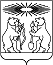  Об утверждении Планов мероприятий по физической культуре, спорту и молодежной политике Северо-Енисейского района на 2022 год	В целях обеспечения условий для развития физической культуры и массового спорта, организации проведения официальных физкультурно-оздоровительных и спортивных мероприятий, мероприятий молодежной политики Северо-Енисейского района Красноярского края, руководствуясь статьями 14,15 Федерального закона от 06.10.2003 № 131-ФЗ «Об общих принципах организации местного самоуправления в Российской Федерации», статьями 8, 34 Устава Северо-Енисейского района: Утвердить план мероприятий по физической культуре и спорту Северо-Енисейского района на 2022 год согласно приложению № 1 к настоящему распоряжению. Утвердить план мероприятий по молодежной политики Северо-Енисейского района на 2022 год согласно приложению № 2 к настоящему распоряжению.Рекомендовать предприятиям, организациям, учреждениям Северо-Енисейского района при планировании проведении мероприятий в 2022 году руководствоваться планами мероприятий, утвержденными настоящим распоряжением. Контроль за выполнением настоящего распоряжения возложить на заместителя главы района по социальным вопросам.Настоящее распоряжение подлежит размещению на официальном сайте Северо-Енисейского района в информационно-телекоммуникационной сети «Интернет» (http://www.admse.ru/).Настоящее распоряжение вступает в силу со дня его подписания и применяется с 01.01.2022 года.Глава Северо-Енисейского района                                                                  А.Н. РябцевПриложение № 1                                                                                               к распоряжению администрации Северо-Енисейского района №  3617-р  от 27.12.2021План мероприятий по физической культуре и спорту Северо-Енисейского района на 2022 годПлан мероприятий по физической культуре и спорту Северо-Енисейского района в рамках подпрограммы 1. «Развитие массовой физической культуры и спорта» муниципальной программы «Развитие физической культуры, спорта и молодежной политики»2. План мероприятий по физической культуре и спорту Северо-Енисейского района в рамках подпрограммы 4. «Развитие дошкольного, общего и дополнительного образования» муниципальной программы «Развитие образования» Приложение № 2к распоряжению администрации Северо-Енисейского района №  3617-р  от 27.12.2021  План мероприятий по молодежной политике Северо-Енисейского района на 2022 год1. План мероприятий по молодежной политике Северо-Енисейского района в рамках подпрограммы 2. «Развитие молодежной политики в районе» муниципальной программы «Развитие физической культуры, спорта и молодежной политики» План участия граждан Северо-Енисейского района в мероприятияхпо молодежной политике регионального и всероссийского уровня в рамках подпрограммы 2. «Развитие молодежной политики в районе»муниципальной программы «Развитие физической культуры, спорта и молодежной политикиСроки проведения соревнований могут быть изменены____________________________________________________________________________________Краткое и полное наименование учреждений, поименованных в плане:АДМИНИСТРАЦИЯ СЕВЕРО-ЕНИСЕЙСКОГО РАЙОНА РАСПОРЯЖЕНИЕАДМИНИСТРАЦИЯ СЕВЕРО-ЕНИСЕЙСКОГО РАЙОНА РАСПОРЯЖЕНИЕ«27» декабря 2022 г.№  3617-ргп Северо-Енисейскийгп Северо-Енисейский№ п/пНаименование мероприятия/виды спортаОрганизатор мероприятия / ответственное должностное лицоДата и место проведения мероприятияОтветственные за проведение мероприятия/совместно с кем (наименование организации)  АОрганизация и проведение Всероссийских физкультурно-спортивных и районных массовых акций на территории районаОрганизация и проведение Всероссийских физкультурно-спортивных и районных массовых акций на территории районаОрганизация и проведение Всероссийских физкультурно-спортивных и районных массовых акций на территории районаОрганизация и проведение Всероссийских физкультурно-спортивных и районных массовых акций на территории района1Открытые Всероссийские массовые соревнования по конькобежному спорту «Лед надежды нашей»Отдел физической культуры, спорта и молодежной политики администрации Северо-Енисейского района/Соловьев В.А.4-5 февралягп Северо-Енисейский, ул. Ленина 9аМКУ «Спортивный комплекс «Нерика» 2XXXVIII открытая Всероссийская массовая лыжная гонка «Лыжня России»Отдел физической культуры, спорта и молодежной политики администрации Северо-Енисейского района/Соловьев В.А.10-12 февраля во всех населенных пунктах районагп Северо-Енисейский, п. Тея, п. Брянка, п. Вельмо, п.Вангашп. Н-Калами, МКУ «Спортивный комплекс «Нерика»главы администрации населенных пунктов, управление образования администрации Северо-Енисейского района 3ФестивальВФСК «ГТО» среди трудовых коллективов. Конкурс мисс и мистер ГТО, в рамках 90-летия образования Северо-Енисейского районаОтдел физической культуры, спорта и молодежной политики администрации Северо-Енисейского района/Соловьев В.А.7-11 февраля МКУ «Спортивный комплекс «Нерика» МКУ «Спортивный комплекс «Нерика», Центр тестирования ГТО4ФестивальВФСК «ГТО» среди семейных командОтдел физической культуры, спорта и молодежной политики администрации Северо-Енисейского района/Соловьев В.А. 26 февраляМКУ «Спортивный комплекс «Нерика» МКУ «Спортивный комплекс «Нерика», Центр тестирования ГТО5Летний фестиваль ВФСК «ГТО»Отдел физической культуры, спорта и молодежной политики администрации Северо-Енисейского района/Соловьев В.А. 26 маяМКУ «Спортивный комплекс «Нерика»МКУ «Спортивный комплекс «Нерика»6Эстафета - старт победы «Георгиевская ленточка», посвященная 77 годовщине Победы в Великой Отечественной войнеОтдел физической культуры, спорта и молодежной политики администрации Северо-Енисейского района/Соловьев В.А. 9 маягп Северо-Енисейский ул. ЛенинаМКУ «Спортивный комплекс «Нерика»7Акция «Летнее троеборье ГТО», посвященная Дню физкультурника (онлайн)Отдел физической культуры, спорта и молодежной политики администрации Северо-Енисейского района/Соловьев В.А.1-14 августа  Северо-Енисейский район МКУ «Спортивный комплекс «Нерика», Центр тестирования ГТО8Спортивно-оздоровительный легкоатлетический забег «Стартуют все» Отдел физической культуры, спорта и молодежной политики администрации Северо-Енисейского района/Соловьев В.А.13 августа центральный стадионМКУ «Спортивный комплекс «Нерика»9Всероссийский день бега «Кросс нации»Отдел физической культуры, спорта и молодежной политики администрации Северо-Енисейского района/Соловьев В.А.7-17 сентябряво всех населенных пунктах района:гп Северо-Енисейский,п. Тея, п. Брянка,п. Новая Калами, п. Вельмо, п. ВангашМКУ «Спортивный комплекс «Нерика», главы администрации населенных пунктов, районное управление образования администрации Северо-Енисейского района 10Церемония чествования спортсменов (подведение итогов спартакиад района)Церемония вручения знаков ВФСК «ГТО»Отдел физической культуры, спорта и молодежной политики администрации Северо-Енисейского района/Соловьев В.А.22 октябрягп Северо-Енисейский,ул. Ленина, 9 МКУ «Спортивный комплекс «Нерика» 11Физкультурно- массовые соревнования по лыжным гонкам «Стартуют все!» Отдел физической культуры, спорта и молодежной политики администрации Северо-Енисейского района/Соловьев В.А.11-12 ноября во всех населенных пунктах района:гп Северо-Енисейский, п. Тея, п. Брянкап. Новая Калами, п. Вельмо, п.Вангаш МКУ «Спортивный комплекс «Нерика», главы администрации населенных пунктов, районное управление образования администрации Северо-Енисейского района 12Зимний фестивальВФСК «ГТО» (6-11 ступень)Отдел физической культуры, спорта и молодежной политики администрации Северо-Енисейского района/Соловьев В.А.1-15 ноябряМКУ «Спортивный комплекс «Нерика»МКУ «Спортивный комплекс «Нерика», Центр тестирования ГТОБОрганизация и проведение физкультурных и комплексных спортивных мероприятийсреди лиц средних и старших групп населенных пунктов районаОрганизация и проведение физкультурных и комплексных спортивных мероприятийсреди лиц средних и старших групп населенных пунктов районаОрганизация и проведение физкультурных и комплексных спортивных мероприятийсреди лиц средних и старших групп населенных пунктов районаОрганизация и проведение физкультурных и комплексных спортивных мероприятийсреди лиц средних и старших групп населенных пунктов района1X спартакиада поселка Тея«Рождественские встречи»Отдел физической культуры, спорта и молодежной политики администрации Северо-Енисейского района/Соловьев В.А.3-6 январяп. ТеяМКУ «Спортивный комплекс «Нерика»2Соревнования по волейболу «Рождественские встречи»Отдел физической культуры, спорта и молодежной политики администрации Северо-Енисейского района/Соловьев В.А.5 января п. ВангашМКУ «Спортивный комплекс «Нерика»3Соревнования по волейболу «Рождественские встречи»Отдел физической культуры, спорта и молодежной политики администрации Северо-Енисейского района/Соловьев В.А.6 январяп. Новая КаламиМКУ «Спортивный комплекс «Нерика»4Соревнования по волейболу «Рождественские встречи» Отдел физической культуры, спорта и молодежной политики администрации Северо-Енисейского района/Соловьев В.А.6 январяп. БрянкаМКУ «Спортивный комплекс «Нерика»5Спортивно – развлекательное мероприятие «Рождество на воде»Отдел физической культуры, спорта и молодежной политики администрации Северо-Енисейского района/Соловьев В.А.6 январябассейн «Аяхта»МКУ «Спортивный комплекс «Нерика»6Соревнования по настольному теннису «Рождественские встречи» Отдел физической культуры, спорта и молодежной политики администрации Северо-Енисейского района/Соловьев В.А.7 января гп Северо-ЕнисейскийМКУ «Спортивный комплекс «Нерика»7Спортивно-развлекательное мероприятие для детейОтдел физической культуры, спорта и молодежной политики администрации Северо-Енисейского района/Соловьев В.А.8 января гп Северо-Енисейский (крытая хоккейная коробка)МКУ «Спортивный комплекс «Нерика»8Турнир по настольному теннису, посвященный празднованию 200 -летия основания Енисейской ГубернииОтдел физической культуры, спорта и молодежной политики администрации Северо-Енисейского района/Соловьев В.А.23 январягп Северо-ЕнисейскийМКУ «Спортивный комплекс «Нерика»9Товарищеская встреча по настольному теннису, посвященная Дню защитника ОтечестваОтдел физической культуры, спорта и молодежной политики администрации Северо-Енисейского района/Соловьев В.А.20 февралягп Северо-Енисейский МКУ «Спортивный комплекс «Нерика»10Турнир по ринк-бенди, посвященный Дню защитника ОтечестваОтдел физической культуры, спорта и молодежной политики администрации Северо-Енисейского района/Соловьев В.А.20 февраля п. ТеяМКУ «Спортивный комплекс «Нерика»11Соревнования по стрельбе из пневматической винтовки, посвященные Дню Защитника ОтечестваОтдел физической культуры, спорта и молодежной политики администрации Северо-Енисейского района/Соловьев В.А.22 февраля
п. ВангашМКУ «Спортивный комплекс «Нерика»12Соревнования по ринк-бенди, посвященные Дню защитника ОтечестваОтдел физической культуры, спорта и молодежной политики администрации Северо-Енисейского района/Соловьев В.А.23 февраляп. БрянкаМКУ «Спортивный комплекс «Нерика»13Турнир по дартсу среди мужчин, посвященный Дню защитника ОтечестваОтдел физической культуры, спорта и молодежной политики администрации Северо-Енисейского района/Соловьев В.А.24-25 февраляп. ТеяМКУ «Спортивный комплекс «Нерика»14Соревнования по волейболу, посвященные Международному женскому днюОтдел физической культуры, спорта и молодежной политики администрации Северо-Енисейского района/Соловьев В.А.4 мартап. БрянкаМКУ «Спортивный комплекс «Нерика»15Турнир по дартсу, посвященный Международному женскому днюОтдел физической культуры, спорта и молодежной политики администрации Северо-Енисейского района/Соловьев В.А.5 марта
п. ВангашМКУ «Спортивный комплекс «Нерика»16Товарищеская встреча по настольному теннису, посвященная Международному женскому днюОтдел физической культуры, спорта и молодежной политики администрации Северо-Енисейского района/Соловьев В.А.6 мартап. ТеяМКУ «Спортивный комплекс «Нерика»17Товарищеская встреча по настольному теннису среди женщин, посвященные Международному женскому дню Отдел физической культуры, спорта и молодежной политики администрации Северо-Енисейского района/Соловьев В.А.6 мартагп Северо-ЕнисейскийМКУ «Спортивный комплекс «Нерика»18Соревнования по волейболу среди женщин,посвященные Международному женскому днюОтдел физической культуры, спорта и молодежной политики администрации Северо-Енисейского района/Соловьев В.А.9 мартап. Новая КаламиМКУ «Спортивный комплекс «Нерика»19Кубок п. Тея по мини-хоккею с мячомОтдел физической культуры, спорта и молодежной политики администрации Северо-Енисейского района/Соловьев В.А.9-19 марта 
п. ТеяМКУ «Спортивный комплекс «Нерика»20Кубок Победы по настольному теннису, посвященный Дню Победы в Великой Отечественной войнеОтдел физической культуры, спорта и молодежной политики администрации Северо-Енисейского района/Соловьев В.А.1-9 мая 
гп Северо-ЕнисейскийМКУ «Спортивный комплекс «Нерика»21Турнир по стрельбе из пневматической винтовки, посвященный Дню Победы в Великой Отечественной войнеОтдел физической культуры, спорта и молодежной политики администрации Северо-Енисейского района/Соловьев В.А.1-7 мая 
п. ВангашМКУ «Спортивный комплекс «Нерика»22Спортивно-оздоровительный забег «Георгиевская ленточка», посвященный 77 годовщине Победы в Великой Отечественной войне.Отдел физической культуры, спорта и молодежной политики администрации Северо-Енисейского района/Соловьев В.А.7 маяп. БрянкаМКУ «Спортивный комплекс «Нерика»23Спортивно-оздоровительная эстафета «Стартуют все», посвященная 77 годовщине Победы в Великой Отечественной войне Отдел физической культуры, спорта и молодежной политики администрации Северо-Енисейского района/Соловьев В.А.8 маяп. Новая КаламиМКУ «Спортивный комплекс «Нерика»24Спортивно-оздоровительный забег «Георгиевская ленточка», посвященный 77 годовщине Победы в Великой Отечественной войнеОтдел физической культуры, спорта и молодежной политики администрации Северо-Енисейского района/Соловьев В.А.8 мая 
п. ВангашМКУ «Спортивный комплекс «Нерика»25Легкоатлетический кросс «1418», посвященный 77 годовщине Победы в Великой Отечественной войнеОтдел физической культуры, спорта и молодежной политики администрации Северо-Енисейского района/Соловьев В.А.8 мая
п. ТеяМКУ «Спортивный комплекс «Нерика»26Спортивно – развлекательное мероприятие для ТОС, посвященное Дню соседейОтдел физической культуры, спорта и молодежной политики администрации Северо-Енисейского района/Соловьев В.А.28 мая, гп Северо – Енисейский (центральный стадион)МКУ «Спортивный комплекс «Нерика»27Мероприятие для детей от 6 месяцев до 3 лет «Забеги в ползунках», посвященное Дню защиты детейОтдел физической культуры, спорта и молодежной политики администрации Северо-Енисейского района/Соловьев В.А.1 июня гп Северо – ЕнисейскийМКУ «Спортивный комплекс «Нерика»28Веселые старты, посвященные «Дню защиты детей»Отдел физической культуры, спорта и молодежной политики администрации Северо-Енисейского района/Соловьев В.А.1 июняп. БрянкаМКУ «Спортивный комплекс «Нерика»29Подвижные игры, посвященные Дню Защиты детейОтдел физической культуры, спорта и молодежной политики администрации Северо-Енисейского района/Соловьев В.А.1 июня
 п. ТеяМКУ «Спортивный комплекс «Нерика»30Подвижные игры, посвященные Дню защиты детейОтдел физической культуры, спорта и молодежной политики администрации Северо-Енисейского района/Соловьев В.А.1 июня
п. ВангашМКУ «Спортивный комплекс «Нерика»31Веселые старты, посвященные Дню защиты детейОтдел физической культуры, спорта и молодежной политики администрации Северо-Енисейского района/Соловьев В.А.1 июня
п. Новая КаламиМКУ «Спортивный комплекс «Нерика»32Соревнования по русской лапте, посвященные Дню РоссииОтдел физической культуры, спорта и молодежной политики администрации Северо-Енисейского района/Соловьев В.А.11 июня
 п. Новая КаламиМКУ «Спортивный комплекс «Нерика»33Соревнования по русской лапте, посвященные Дню РоссииОтдел физической культуры, спорта и молодежной политики администрации Северо-Енисейского района/Соловьев В.А.12 июня, гп Северо-Енисейский,центральный стадионМКУ «Спортивный комплекс «Нерика»34Соревнования по русской лапте, посвященные Дню РоссииОтдел физической культуры, спорта и молодежной политики администрации Северо-Енисейского района/Соловьев В.А.12 июня
 п. ТеяМКУ «Спортивный комплекс «Нерика»35Соревнования по русской лапте, посвященные Дню РоссииОтдел физической культуры, спорта и молодежной политики администрации Северо-Енисейского района/Соловьев В.А.12 июня
 п. ВангашМКУ «Спортивный комплекс «Нерика»36Соревнования по русской лапте, посвященные Дню РоссииОтдел физической культуры, спорта и молодежной политики администрации Северо-Енисейского района/Соловьев В.А.12 июняп. БрянкаМКУ «Спортивный комплекс «Нерика»37Турнир по мини-футболу, посвященный Дню молодежиОтдел физической культуры, спорта и молодежной политики администрации Северо-Енисейского района/Соловьев В.А.26 июня 
п. ТеяМКУ «Спортивный комплекс «Нерика»38Соревнования по волейболу, посвященные Дню молодежиОтдел физической культуры, спорта и молодежной политики администрации Северо-Енисейского района/Соловьев В.А.26 июняп. БрянкаМКУ «Спортивный комплекс «Нерика»39Соревнования по волейболу, посвященные Дню металлургаОтдел физической культуры, спорта и молодежной политики администрации Северо-Енисейского района/Соловьев В.А.17 июля п. БрянкаМКУ «Спортивный комплекс «Нерика»40Соревнования по мини-футболу, посвященные Дню металлургаОтдел физической культуры, спорта и молодежной политики администрации Северо-Енисейского района/Соловьев В.А.17 июля п. Новая КаламиМКУ «Спортивный комплекс «Нерика»41Спортивно-развлекательный квест «Старше всех!», посвященное дню пожилого человека в рамках 90 летия образования Северо-Енисейского районаОтдел физической культуры, спорта и молодежной политики администрации Северо-Енисейского района/Соловьев В.А.1 октябрягп Северо-ЕнисейскийМКУ «Спортивный комплекс «Нерика»42Турнир СК «Сибиряк» по настольному теннису, посвященный Дню народного единстваОтдел физической культуры, спорта и молодежной политики администрации Северо-Енисейского района/Соловьев В.А.4 ноябрьп. ТеяМКУ «Спортивный комплекс «Нерика»43Соревнования по волейболу, посвященные Дню народного единстваОтдел физической культуры, спорта и молодежной политики администрации Северо-Енисейского района/Соловьев В.А.4 ноябряп. Новая КаламиМКУ «Спортивный комплекс «Нерика»44Турнир по баскетболу 3х3, посвященный Дню народного единстваОтдел физической культуры, спорта и молодежной политики администрации Северо-Енисейского района/Соловьев В.А.4 ноября
п. ВангашМКУ «Спортивный комплекс «Нерика»45Соревнования по волейболу, посвященные Дню народного единстваОтдел физической культуры, спорта и молодежной политики администрации Северо-Енисейского района/Соловьев В.А.4 ноябряп. БрянкаМКУ «Спортивный комплекс «Нерика»46Веселые старты между организациями и предприятиями гп Северо-Енисейский посвященные Дню народного единстваОтдел физической культуры, спорта и молодежной политики администрации Северо-Енисейского района/Соловьев В.А.4 ноябрягп Северо-ЕнисейскийМКУ «Спортивный комплекс «Нерика»47Спортивно – развлекательное мероприятие «Мама, папа, я – спортивная семья», посвященное Дню МатериОтдел физической культуры, спорта и молодежной политики администрации Северо-Енисейского района/Соловьев В.А.20 ноября гп Северо-Енисейский МКУ «Спортивный комплекс «Нерика»48Спортивно – развлекательное мероприятие «Фактор Х», посвященное дню Отдел физической культуры, спорта и молодежной политики администрации Северо-Енисейского района/Соловьев В.А.23 декабря бассейн «Аяхта»МКУ «Спортивный комплекс «Нерика»49Новогодняя лыжная эстафета «Новогодний хоровод»Отдел физической культуры, спорта и молодежной политики администрации Северо-Енисейского района/Соловьев В.А.27 декабря гп Северо-Енисейский, центральный стадионМКУ «Спортивный комплекс «Нерика»ВОрганизация и проведение районных физкультурно-спортивных мероприятийна территории Северо-Енисейского районаОрганизация и проведение районных физкультурно-спортивных мероприятийна территории Северо-Енисейского районаОрганизация и проведение районных физкультурно-спортивных мероприятийна территории Северо-Енисейского районаОрганизация и проведение районных физкультурно-спортивных мероприятийна территории Северо-Енисейского района1XXVII спартакиада района среди коллективов и посёлков, посвященная празднованию 90 летия образования Северо-Енисейского районавиды спорта, Отдел физической культуры, спорта и молодежной политики администрации Северо-Енисейского района/Соловьев В.А.январь-октябрь гп Северо-ЕнисейскийМКУ «Спортивный комплекс «Нерика»1.1Мини-футбол Отдел физической культуры, спорта и молодежной политики администрации Северо-Енисейского района/Соловьев В.А.15 январяМКУ «Спортивный комплекс «Нерика» 1.2Ринк-бендиОтдел физической культуры, спорта и молодежной политики администрации Северо-Енисейского района/Соловьев В.А.22 января МКУ «Спортивный комплекс «Нерика» 1.3БиатлонОтдел физической культуры, спорта и молодежной политики администрации Северо-Енисейского района/Соловьев В.А.19 февраляМКУ «Спортивный комплекс «Нерика» 1.4Лыжные гонкиОтдел физической культуры, спорта и молодежной политики администрации Северо-Енисейского района/Соловьев В.А.5-6 марта МКУ «Спортивный комплекс «Нерика» 1.5ПолиатлонОтдел физической культуры, спорта и молодежной политики администрации Северо-Енисейского района/Соловьев В.А.19 мартаМКУ «Спортивный комплекс «Нерика» 1.6ПлаваниеОтдел физической культуры, спорта и молодежной политики администрации Северо-Енисейского района/Соловьев В.А.16 апреляМКУ «Спортивный комплекс «Нерика» 1.7Волейбол (3 мужчины+ 3 женщины)Отдел физической культуры, спорта и молодежной политики администрации Северо-Енисейского района/Соловьев В.А.30 апреляМКУ «Спортивный комплекс «Нерика» 1.8СтрельбаОтдел физической культуры, спорта и молодежной политики администрации Северо-Енисейского района/Соловьев В.А.4-6 маяМКУ «Спортивный комплекс «Нерика» 1.9ШашкиОтдел физической культуры, спорта и молодежной политики администрации Северо-Енисейского района/Соловьев В.А.14 маяМКУ «Спортивный комплекс «Нерика» 2XI спартакиада ветеранов спорта среди коллективов и поселков, посвященная празднованию 90 летия образования Северо-Енисейского районавиды спортаОтдел физической культуры, спорта и молодежной политики администрации Северо-Енисейского района/Соловьев В.А.февраль-сентябрь 2021года,гп Северо-ЕнисейскийМКУ «Спортивный комплекс «Нерика»2.1.БиатлонОтдел физической культуры, спорта и молодежной политики администрации Северо-Енисейского района/Соловьев В.А.19 февраляМКУ «Спортивный комплекс «Нерика»2.2.Лыжные гонкиОтдел физической культуры, спорта и молодежной политики администрации Северо-Енисейского района/Соловьев В.А.5-6 мартаМКУ «Спортивный комплекс «Нерика»2.3.ПолиатлонОтдел физической культуры, спорта и молодежной политики администрации Северо-Енисейского района/Соловьев В.А.19 мартаМКУ «Спортивный комплекс «Нерика»2.4.ПлаваниеОтдел физической культуры, спорта и молодежной политики администрации Северо-Енисейского района/Соловьев В.А.16 апреляМКУ «Спортивный комплекс «Нерика»2.5.СтрельбаОтдел физической культуры, спорта и молодежной политики администрации Северо-Енисейского района/Соловьев В.А.4-6 маяМКУ «Спортивный комплекс «Нерика»2.6.ШашкиОтдел физической культуры, спорта и молодежной политики администрации Северо-Енисейского района/Соловьев В.А.10 сентябряМКУ «Спортивный комплекс «Нерика»2.7.Настольный теннисОтдел физической культуры, спорта и молодежной политики администрации Северо-Енисейского района/Соловьев В.А.24 сентябряМКУ «Спортивный комплекс «Нерика»3XX спартакиада района среди допризывной молодежи, посвященная празднованию 200 -летию основания Енисейской Губернии Отдел физической культуры, спорта и молодежной политики администрации Северо-Енисейского района/Соловьев В.А.апрель-майгп Северо-ЕнисейскийМКУ «Спортивный комплекс «Нерика»3.1ПлаваниеОтдел физической культуры, спорта и молодежной политики администрации Северо-Енисейского района/Соловьев В.А.29 апреляМКУ «Спортивный комплекс «Нерика»3.2Разборка сборка АКОтдел физической культуры, спорта и молодежной политики администрации Северо-Енисейского района/Соловьев В.А.29 апреляМКУ «Спортивный комплекс «Нерика»3.3СтрельбаОтдел физической культуры, спорта и молодежной политики администрации Северо-Енисейского района/Соловьев В.А.11 маяМКУ «Спортивный комплекс «Нерика»3.4Силовая гимнастика Отдел физической культуры, спорта и молодежной политики администрации Северо-Енисейского района/Соловьев В.А.11 маяМКУ «Спортивный комплекс «Нерика»3.5Прыжки с местаОтдел физической культуры, спорта и молодежной политики администрации Северо-Енисейского района/Соловьев В.А.11 маяМКУ «Спортивный комплекс «Нерика»3.6Бег 100м.Отдел физической культуры, спорта и молодежной политики администрации Северо-Енисейского района/Соловьев В.А.11 маяМКУ «Спортивный комплекс «Нерика»3.7Бег 3000м.Отдел физической культуры, спорта и молодежной политики администрации Северо-Енисейского района/Соловьев В.А.11 маяМКУ «Спортивный комплекс «Нерика»3.8Метание гранатыОтдел физической культуры, спорта и молодежной политики администрации Северо-Енисейского района/Соловьев В.А.11 маяМКУ «Спортивный комплекс «Нерика»3.9Военизированная полосаОтдел физической культуры, спорта и молодежной политики администрации Северо-Енисейского района/Соловьев В.А.11 маяМКУ «Спортивный комплекс «Нерика»4XII спартакиада гп Северо-Енисейский, посвященная празднованию 200 -летию основания Енисейской Губерниивиды спорта:Отдел физической культуры, спорта и молодежной политики администрации Северо-Енисейского района/Соловьев В.А.октябрь, ноябрьгп Северо-ЕнисейскийМКУ «Спортивный комплекс «Нерика»4.1.СтрельбаОтдел физической культуры, спорта и молодежной политики администрации Северо-Енисейского района/Соловьев В.А.10-13 октябряМКУ «Спортивный комплекс «Нерика»4.2.ДартсОтдел физической культуры, спорта и молодежной политики администрации Северо-Енисейского района/Соловьев В.А.10-13 октябряМКУ «Спортивный комплекс «Нерика»4.3.Настольный теннисОтдел физической культуры, спорта и молодежной политики администрации Северо-Енисейского района/Соловьев В.А.14 октябряМКУ «Спортивный комплекс «Нерика»4.4.ШашкиОтдел физической культуры, спорта и молодежной политики администрации Северо-Енисейского района/Соловьев В.А.15 октябряМКУ «Спортивный комплекс «Нерика»4.5.ПлаваниеОтдел физической культуры, спорта и молодежной политики администрации Северо-Енисейского района/Соловьев В.А.15 октябряМКУ «Спортивный комплекс «Нерика»4.6.Керлинг Отдел физической культуры, спорта и молодежной политики администрации Северо-Енисейского района/Соловьев В.А.15 октябряМКУ «Спортивный комплекс «Нерика»4.7.Конькобежный спортОтдел физической культуры, спорта и молодежной политики администрации Северо-Енисейского района/Соловьев В.А.19 ноябряМКУ «Спортивный комплекс «Нерика»4.8.Лыжная эстафетаОтдел физической культуры, спорта и молодежной политики администрации Северо-Енисейского района/Соловьев В.А.19 ноябряМКУ «Спортивный комплекс «Нерика»5Спартакиада среди муниципальных служащих и депутатов Северо-Енисейского районного Совета депутатов, посвященная празднованию 90 летия образования Северо-Енисейского районаОтдел физической культуры, спорта и молодежной политики администрации Северо-Енисейского района/Соловьев В.А.20-23 апрелягп Северо-ЕнисейскийМКУ «Спортивный комплекс «Нерика»5.1.Стрельба из электронного оружияОтдел физической культуры, спорта и молодежной политики администрации Северо-Енисейского района/Соловьев В.А.20-22 апреляМКУ «Спортивный комплекс «Нерика»5.2.ДартсОтдел физической культуры, спорта и молодежной политики администрации Северо-Енисейского района/Соловьев В.А.23 апреляМКУ «Спортивный комплекс «Нерика»5.3.Веселые стартыОтдел физической культуры, спорта и молодежной политики администрации Северо-Енисейского района/Соловьев В.А.23 апреляМКУ «Спортивный комплекс «Нерика»5.4.ШашкиОтдел физической культуры, спорта и молодежной политики администрации Северо-Енисейского района/Соловьев В.А.23 апреляМКУ «Спортивный комплекс «Нерика»5.5.ПлаваниеОтдел физической культуры, спорта и молодежной политики администрации Северо-Енисейского района/Соловьев В.А.23 апреляМКУ «Спортивный комплекс «Нерика»5.6.Перетягивание канатаОтдел физической культуры, спорта и молодежной политики администрации Северо-Енисейского района/Соловьев В.А.23 апреляМКУ «Спортивный комплекс «Нерика»6Спортивно-развлекательное мероприятие между ТОС Северо-Енисейского районаОтдел физической культуры, спорта и молодежной политики администрации Северо-Енисейского района/Соловьев В.А.5 январягп Северо-Енисейский(центральный стадион)МКУ «Спортивный комплекс «Нерика»7Лично-командное первенство по стрельбе из пневматической винтовки, посвященное Дню защитника ОтечестваОтдел физической культуры, спорта и молодежной политики администрации Северо-Енисейского района/Соловьев В.А.16-18 февралягп Северо-ЕнисейскийМКУ «Спортивный комплекс «Нерика»8Кубок по волейболу, посвященный памяти П.И. ШевцоваОтдел физической культуры, спорта и молодежной политики администрации Северо-Енисейского района/Соловьев В.А.февральгп Северо-ЕнисейскийМКУ «Спортивный комплекс «Нерика»9Открытый Кубок района по волейболу среди мужчин и женщин, посвященная празднованию 200 -летию основания Енисейской ГубернииОтдел физической культуры, спорта и молодежной политики администрации Северо-Енисейского района/Соловьев В.А.14 маяМКУ «Спортивный комплекс «Нерика»10Районный турнир по лыжным гонкам, посвященный памяти Л.П. АртюховаОтдел физической культуры, спорта и молодежной политики администрации Северо-Енисейского района/Соловьев В.А.12 мартап. Новая КаламиМКУ «Спортивный комплекс «Нерика»11Районные соревнования по лыжным гонкам, посвященные памяти А.М. ШевцоваОтдел физической культуры, спорта и молодежной политики администрации Северо-Енисейского района/Соловьев В.А.26 мартап. ТеяМКУ «Спортивный комплекс «Нерика»12XIV районные соревнованияпо подлёдному лову рыбы«Вельминская подлёдка»Отдел физической культуры, спорта и молодежной политики администрации Северо-Енисейского района/Соловьев В.А.2 апреляп. ВельмоМКУ «Спортивный комплекс «Нерика»13Соревнования по лыжным гонкамОтдел физической культуры, спорта и молодежной политики администрации Северо-Енисейского района/Соловьев В.А.2 апреляп. ВельмоМКУ «Спортивный комплекс «Нерика»14Традиционный Кубок по волейболу Северной ГРЭОтдел физической культуры, спорта и молодежной политики администрации Северо-Енисейского района/Соловьев В.А.3 апреляп. ТеяМКУ «Спортивный комплекс «Нерика»15Чемпионат и Первенство Северо-Енисейского района по лыжным гонкамОтдел физической культуры, спорта и молодежной политики администрации Северо-Енисейского района/Соловьев В.А.9 апрелягп Северо-ЕнисейскийМКУ «Спортивный комплекс «Нерика»16II районные соревнования «Снайпер», посвященные памяти Героя Советского Союза И.П. ГореликоваОтдел физической культуры, спорта и молодежной политики администрации Северо-Енисейского района/Соловьев В.А.1 маягп Северо-ЕнисейскийМКУ «Спортивный комплекс «Нерика»17Районные соревнования по баскетболу среди мужских команд, посвященные 77 годовщине Победы в Великой Отечественной войне «КУБОК ПОБЕДЫ»Отдел физической культуры, спорта и молодежной политики администрации Северо-Енисейского района/Соловьев В.А.7 маягп Северо-ЕнисейскийМКУ «Спортивный комплекс «Нерика»18Фестиваль ВФСК «ГТО» «Младши всех!» посвященный 90-летию Северо-Енисейского районаОтдел физической культуры, спорта и молодежной политики администрации Северо-Енисейского района/Соловьев В.А.19 маягп Северо-ЕнисейскийМКУ «Спортивный комплекс «Нерика»19Спортивно -развлекательное мероприятие «Бегущий поселок» с элементами спортивного ориентирования, посвященный 90-летию Северо-Енисейского районаОтдел физической культуры, спорта и молодежной политики администрации Северо-Енисейского района/Соловьев В.А.25 июнягп Северо-Енисейский МКУ «Спортивный комплекс «Нерика»20Мероприятия, посвященные Дню Металлурга в рамках празднования 90 летия образования Северо-Енисейского районаОтдел физической культуры, спорта и молодежной политики администрации Северо-Енисейского района/Соловьев В.А.16 июлягп Северо-Енисейский МКУ «Спортивный комплекс «Нерика»20.1мини-футболОтдел физической культуры, спорта и молодежной политики администрации Северо-Енисейского района/Соловьев В.А.16 июлягп Северо-Енисейский МКУ «Спортивный комплекс «Нерика»20.2волейболОтдел физической культуры, спорта и молодежной политики администрации Северо-Енисейского района/Соловьев В.А.16 июлягп Северо-Енисейский МКУ «Спортивный комплекс «Нерика»20.3городошный спортОтдел физической культуры, спорта и молодежной политики администрации Северо-Енисейского района/Соловьев В.А.16 июлягп Северо-Енисейский МКУ «Спортивный комплекс «Нерика»21Мероприятия, посвященные Дню физкультурника, в рамках празднования 90 летия образования Северо-Енисейского районаОтдел физической культуры, спорта и молодежной политики администрации Северо-Енисейского района/Соловьев В.А.13 августагп Северо-Енисейский МКУ «Спортивный комплекс «Нерика»21.1лапта Отдел физической культуры, спорта и молодежной политики администрации Северо-Енисейского района/Соловьев В.А.13 августагп Северо-Енисейский МКУ «Спортивный комплекс «Нерика»21.2городошный спортОтдел физической культуры, спорта и молодежной политики администрации Северо-Енисейского района/Соловьев В.А.13 августагп Северо-Енисейский МКУ «Спортивный комплекс «Нерика»21.3мини-футболОтдел физической культуры, спорта и молодежной политики администрации Северо-Енисейского района/Соловьев В.А.13 августагп Северо-Енисейский МКУ «Спортивный комплекс «Нерика»22XIV туристический фестиваль Сэвэки – «Легенды Севера»Отдел физической культуры, спорта и молодежной политики администрации Северо-Енисейского района/Соловьев В.А.20-21 августап. ВельмоМКУ «Спортивный комплекс «Нерика»23семейная эстафета и личные соревнования по плаваниюОтдел физической культуры, спорта и молодежной политики администрации Северо-Енисейского района/Соловьев В.А.8 октябрябассейн «Аяхта»МКУ «Спортивный комплекс «Нерика»24Квалификационный турнир по шахматам памяти В.А. БаженоваОтдел физической культуры, спорта и молодежной политики администрации Северо-Енисейского района/Соловьев В.А.29 октябрягп Северо-ЕнисейскийМКУ «Спортивный комплекс «Нерика»25Турнир по волейболу, посвященный Дню народного единства (3 муж и 3 жен)Отдел физической культуры, спорта и молодежной политики администрации Северо-Енисейского района/Соловьев В.А.5 ноябрягп Северо-ЕнисейскийМКУ «Спортивный комплекс «Нерика»26Соревнования по ринк-бенди, посвящённые открытию зимнего сезонаОтдел физической культуры, спорта и молодежной политики администрации Северо-Енисейского района/Соловьев В.А.20 ноябряп. ТеяМКУ «Спортивный комплекс «Нерика»27Открытый чемпионат и первенство Северо-Енисейского района по плаванию, посвященный празднованию 90 летия образования Северо-Енисейского районаОтдел физической культуры, спорта и молодежной политики администрации Северо-Енисейского района/Соловьев В.А. 26-27 ноябрябассейн «Аяхта»МКУ «Спортивный комплекс «Нерика»,МБОУ ДО «ДЮСШ» 28Традиционный районный турнир по стрельбе, посвященный памяти героев-выпускников Северо-Енисейской СШ № 1 Е.С. Белинского и О.А. ТибекинаОтдел физической культуры, спорта и молодежной политики администрации Северо-Енисейского района/Соловьев В.А.7-9 декабрягп Северо-ЕнисейскийМКУ «Спортивный комплекс «Нерика»,МБОУ «ССШ №1» 29Традиционный районный турнир школьников по баскетболу(волейболу), посвященный памяти героев-выпускников Северо-Енисейской СШ № 1 Е.С. Белинского и О.А. ТибекинаОтдел физической культуры, спорта и молодежной политики администрации Северо-Енисейского района/Соловьев В.А.9 декабрягп Северо-ЕнисейскийМКУ «Спортивный комплекс «Нерика»,МБОУ «ССШ №1» 30Новогодний турнир «Хоккей на валенках», приуроченный к международному дню борьбе с коррупциейОтдел физической культуры, спорта и молодежной политики администрации Северо-Енисейского района/Соловьев В.А.11 декабрягп Северо-Енисейский ул. ДонскогоМКУ «Спортивный комплекс «Нерика»31Традиционная районная Новогодняя лыжная гонкаОтдел физической культуры, спорта и молодежной политики администрации Северо-Енисейского района/Соловьев В.А.17 декабряМКУ «Спортивный комплекс «Нерика»32Районный новогодний Кубок по ринк-бендиОтдел физической культуры, спорта и молодежной политики администрации Северо-Енисейского района/Соловьев В.А.24 декабря гп Северо-ЕнисейскийМКУ «Спортивный комплекс «Нерика»ГПроведение физкультурно-спортивных мероприятий с маломобильной категорией населенияПроведение физкультурно-спортивных мероприятий с маломобильной категорией населенияПроведение физкультурно-спортивных мероприятий с маломобильной категорией населенияПроведение физкультурно-спортивных мероприятий с маломобильной категорией населения1Мероприятие «Движение — это жизнь», посвященное всемирному Дню здоровья (для детей)Отдел физической культуры, спорта и молодежной политики администрации Северо-Енисейского района/Соловьев В.А.6 апреляМКУ «Спортивный комплекс «Нерика»2Акция «Здоровье — это богатство»  Отдел физической культуры, спорта и молодежной политики администрации Северо-Енисейского района/Соловьев В.А.7 апрелягп Северо-ЕнисейскийМКУ «Спортивный комплекс «Нерика» 3Мероприятие «Движение — это жизнь», посвященное всемирному Дню здоровья (для взрослых)Отдел физической культуры, спорта и молодежной политики администрации Северо-Енисейского района/Соловьев В.А.8 апрелягп Северо-Енисейскийп. ТеяМКУ «Спортивный комплекс «Нерика» 4Мероприятие «Солнечное детство»Отдел физической культуры, спорта и молодежной политики администрации Северо-Енисейского района/Соловьев В.А.31 маягп Северо-ЕнисейскийМКУ «Спортивный комплекс «Нерика»5Фестиваль ВФСК «ГТО» для лиц с ограниченными возможностями здоровья Отдел физической культуры, спорта и молодежной политики администрации Северо-Енисейского района/Соловьев В.А.15 июняМКУ «Спортивный комплекс «Нерика»6День скандинавской ходьбы, посвященный Дню солидарности в борьбе с терроризмомОтдел физической культуры, спорта и молодежной политики администрации Северо-Енисейского района/Соловьев В.А.5 сентябрягп Северо-ЕнисейскийМКУ «Спортивный комплекс «Нерика» 7Акция «Береги свое сердце»Отдел физической культуры, спорта и молодежной политики администрации Северо-Енисейского района/Соловьев В.А.29 сентябрягп Северо-ЕнисейскийМКУ «Спортивный комплекс «Нерика»8Всероссийский день ходьбыОтдел физической культуры, спорта и молодежной политики администрации Северо-Енисейского района/Соловьев В.А.5 октября, гп Северо-Енисейский, (центральный стадион)МКУ «Спортивный комплекс «Нерика» 9«Я могу», посвященное всемирному Дню инвалидаОтдел физической культуры, спорта и молодежной политики администрации Северо-Енисейского района/Соловьев В.А.5 декабрягп Северо-ЕнисейскийМКУ «Спортивный комплекс «Нерика» 10Новогодние старты для детей с ограниченными возможностями здоровьяОтдел физической культуры, спорта и молодежной политики администрации Северо-Енисейского района/Соловьев В.А. декабрьгп Северо-ЕнисейскийМКУ «Спортивный комплекс «Нерика», районное управление образования администрации Северо-Енисейского районаДУчастие в официальных физкультурных, спортивных мероприятиях Красноярского краяУчастие в официальных физкультурных, спортивных мероприятиях Красноярского краяУчастие в официальных физкультурных, спортивных мероприятиях Красноярского краяУчастие в официальных физкультурных, спортивных мероприятиях Красноярского края1Летний Фестиваль ВФСК «ГТО» среди обучающихся(III-IV ступень)Отдел физической культуры, спорта и молодежной политики администрации Северо-Енисейского района/Соловьев В.А.по назначениюавгустМКУ «Спортивный комплекс «Нерика»2Фестиваль ВФСК «ГТО» среди семейных командОтдел физической культуры, спорта и молодежной политики администрации Северо-Енисейского района/Соловьев В.А.по назначениюМКУ «Спортивный комплекс «Нерика»3Фестиваль ВФСК «ГТО» среди трудовых коллективовОтдел физической культуры, спорта и молодежной политики администрации Северо-Енисейского района/Соловьев В.А.по назначениюфевральМКУ «Спортивный комплекс «Нерика»4Зимний Фестиваль ВФСК «ГТО» (VI-XI ступень)Отдел физической культуры, спорта и молодежной политики администрации Северо-Енисейского района/Соловьев В.А.по назначениюдекабрьМКУ «Спортивный комплекс «Нерика»5 Спортивные игры среди муниципальных районов Красноярского края «Сельская зима Красноярья» Отдел физической культуры, спорта и молодежной политики администрации Северо-Енисейского района/Соловьев В.А.по назначениюМКУ «Спортивный комплекс «Нерика»6Спартакиада ветеранов спорта Красноярского краяОтдел физической культуры, спорта и молодежной политики администрации Северо-Енисейского района/Соловьев В.А.по назначениюМКУ «Спортивный комплекс «Нерика»7Спартакиада молодежи допризывного возраста Красноярского краяОтдел физической культуры, спорта и молодежной политики администрации Северо-Енисейского района/Соловьев В.А.по назначениюмайМКУ «Спортивный комплекс «Нерика»8Фестиваль адаптивного спортаОтдел физической культуры, спорта и молодежной политики администрации Северо-Енисейского района/Соловьев В.А.по назначениюМКУ «Спортивный комплекс «Нерика»9Спартакиада инвалидовОтдел физической культуры, спорта и молодежной политики администрации Северо-Енисейского района/Соловьев В.А.по назначениюМКУ «Спортивный комплекс «Нерика»№ п/пНаименование мероприятия/виды спортаОрганизатор мероприятия/ ответственное должностное лицоДата и место проведения мероприятияДолжностное лицо, ответственное за проведение мероприятия/ совместно с кем (наименование организации согласно учредительным документам)АОрганизация и проведение районных физкультурно-спортивных мероприятий на территории Северо-Енисейского районаОрганизация и проведение районных физкультурно-спортивных мероприятий на территории Северо-Енисейского районаОрганизация и проведение районных физкультурно-спортивных мероприятий на территории Северо-Енисейского районаОрганизация и проведение районных физкультурно-спортивных мероприятий на территории Северо-Енисейского районаОрганизация и проведение районных физкультурно-спортивных мероприятий на территории Северо-Енисейского районаОткрытое первенство МБОУ ДО «ДЮСШ» «Рождественская лыжная гонка» (на призы деда мороза)Управление образования администрации Северо-Енисейского района Губкина И.В.январь,гп Северо-ЕнисейскийМБОУ ДО «ДЮСШ» Герасимов Д.В.Открытое первенство МБОУ ДО «ДЮСШ» по баскетболу «Оранжевый мяч» (на призы деда мороза)Управление образования администрации Северо-Енисейского района Губкина И.В.январь,гп Северо-ЕнисейскийМБОУ ДО «ДЮСШ» Герасимов Д.В.Открытое первенство МБОУ ДО «ДЮСШ» по хоккею с мячом «Рождественский турнир»Управление образования администрации Северо-Енисейского района Губкина И.В.январь,гп Северо-ЕнисейскийМБОУ ДО «ДЮСШ» Герасимов Д.В.Муниципальный этап всероссийских спортивных игр школьников «Президентские спортивные игры» по баскетболу 3х3 (девушки)Управление образования администрации Северо-Енисейского района Губкина И.В.январь,гп Северо-ЕнисейскийМКУ «Спортивный комплекс «Нерика»МБОУ ДО «ДЮСШ» Герасимов Д.В.Муниципальный этап всероссийских спортивных игр школьников «Президентские спортивные игры» по баскетболу 3х3 (юноши)Управление образования администрации Северо-Енисейского района Губкина И.В.январь,гп Северо-ЕнисейскийМКУ «Спортивный комплекс «Нерика»МБОУ ДО «ДЮСШ» Герасимов Д.В.Открытый районный турнир по волейболу «Серебряный мяч» памяти Г.К. СоловьеваУправление образования администрации Северо-Енисейского района Губкина И.В.февраль, гп Северо-ЕнисейскийМКУ «Спортивный комплекс «Нерика»МБОУ ДО «ДЮСШ» Герасимов Д.В.Муниципальный этап всероссийских спортивных игр школьников «Президентские спортивные игры» по настольному теннису (юноши)Управление образования администрации Северо-Енисейского района Губкина И.В.февраль, гп Северо-ЕнисейскийМКУ «Спортивный комплекс «Нерика»МБОУ ДО «ДЮСШ» Герасимов Д.В.Муниципальный этап всероссийских спортивных игр школьников «Президентские спортивные игры» по настольному теннису (девушки)Управление образования администрации Северо-Енисейского района Губкина И.В.февраль,гп Северо-ЕнисейскийМКУ «Спортивный комплекс «Нерика»МБОУ ДО «ДЮСШ» Герасимов Д.В.Районный турнир по ринк-бенди (ко Дню Защитника Отечества)Управление образования администрации Северо-Енисейского района Губкина И.В.февраль, гп Северо-Енисейский (крытая хоккейная коробка)МБОУ ДО «ДЮСШ» Герасимов Д.В.Муниципальный этап всероссийских спортивных игр школьников «Президентские спортивные игры» по плаванию (юноши)Управление образования администрации Северо-Енисейского района Губкина И.В.февраль,гп Северо-Енисейскийбассейн «Аяхта»МБОУ ДО «ДЮСШ» Герасимов Д.В.Открытое первенство МБОУ ДО «ДЮСШ» по дзюдо (ко Дню Защитника Отечества)Управление образования администрации Северо-Енисейского района Губкина И.В.февраль, гп Северо-Енисейскийс/з «Металлург»МБОУ ДО «ДЮСШ» Герасимов Д.В.Муниципальный этап всероссийских спортивных игр школьников «Президентские спортивные игры» по плаванию (девушки)Управление образования администрации Северо-Енисейского района Губкина И.В.март,гп Северо-Енисейскийбассейн «Аяхта»МБОУ ДО «ДЮСШ» Герасимов Д.В.Муниципальный этап всероссийских спортивных игр школьников «Президентские спортивные игры» по мини-футболу (юноши)Управление образования администрации Северо-Енисейского района Губкина И.В.март,гп Северо-ЕнисейскийМКУ «Спортивный комплекс «Нерика»МБОУ ДО «ДЮСШ» Герасимов Д.В.Открытый районный кубок МБОУ ДО «ДЮСШ» по каратэ «Кубок Севера»Управление образования администрации Северо-Енисейского района Губкина И.В.март, гп Северо-ЕнисейскийМКУ «Спортивный комплекс «Нерика»МБОУ ДО «ДЮСШ» Герасимов Д.В.Муниципальный этап всероссийских спортивных игр школьников «Президентские спортивные игры» по легкой атлетикеУправление образования администрации Северо-Енисейского района Губкина И.В.март,гп Северо-ЕнисейскийМБОУ ДО «ДЮСШ» Герасимов Д.В.МБОУ ДО «ДЮСШ» соревнования по плаванию «Спринт»Управление образования администрации Северо-Енисейского района Губкина И.В.март, гп Северо-Енисейскийбассейн «Аяхта»МБОУ ДО «ДЮСШ» Герасимов Д.В.Открытое первенство МБОУ ДО «ДЮСШ» по баскетболу «Оранжевый мяч» (ко дню 8 марта)Управление образования администрации Северо-Енисейского района Губкина И.В.март, гп Северо-ЕнисейскийМКУ «Спортивный комплекс «Нерика»МБОУ ДО «ДЮСШ» Герасимов Д.В.Открытое первенство МБОУ ДО «ДЮСШ» по хоккею с мячомУправление образования администрации Северо-Енисейского района Губкина И.В.март, гп Северо-Енисейский (крытая хоккейная коробка)МБОУ ДО «ДЮСШ» Герасимов Д.В.Муниципальный этап всероссийских спортивных игр школьников «Президентские спортивные игры по волейболу (юноши)Управление образования администрации Северо-Енисейского района Губкина И.В.апрель,гп Северо-ЕнисейскийМКУ «Спортивный комплекс «Нерика»МБОУ ДО «ДЮСШ» Герасимов Д.В.Муниципальный этап всероссийских спортивных игр школьников «Президентские спортивные игры по волейболу (девушки)Управление образования администрации Северо-Енисейского района Губкина И.В.апрель,МКУ «Спортивный комплекс «Нерика»МБОУ ДО «ДЮСШ» Герасимов Д.В.Открытое первенство МБОУ ДО «ДЮСШ» по хоккею с мячомУправление образования администрации Северо-Енисейского района Губкина И.В.апрель,п. ТеяМБОУ ДО «ДЮСШ» Герасимов Д.В.Открытое первенство МБОУ ДО «ДЮСШ» по лыжным гонкамУправление образования администрации Северо-Енисейского района Губкина И.В.апрель,гп Северо-ЕнисейскийМБОУ ДО «ДЮСШ» Герасимов Д.В.Муниципальный этап всероссийских спортивных игр школьников «Президентские состязания» Управление образования администрации Северо-Енисейского района Губкина И.В.май,гп Северо-ЕнисейскийМБОУ ДО «ДЮСШ» Герасимов Д.В.Открытое первенство МБОУ ДО «ДЮСШ» по баскетболу «Кубок Победы» (девушки)Управление образования администрации Северо-Енисейского района Губкина И.В.май,МКУ «Спортивный комплекс «Нерика»МБОУ ДО «ДЮСШ» Герасимов Д.В.Открытое первенство МБОУ ДО «ДЮСШ» по плаваниюУправление образования администрации Северо-Енисейского района Губкина И.В.май,гп Северо-ЕнисейскийМБОУ ДО «ДЮСШ» Герасимов Д.В.Военно-полевые сборы 10 классиков района.  Управление образования администрации Северо-Енисейского района Губкина И.В.май,гп Северо-ЕнисейскийМБОУ ДО «ДЮСШ» Герасимов Д.В.Тренировочные сборы для обучающихся МБОУ ДО «ДЮСШ»Управление образования администрации Северо-Енисейского района Губкина И.В.1-15 июня, гп Северо-ЕнисейскийСК «Дельфин»МБОУ ДО «ДЮСШ» Герасимов Д.В.Сплав (1 сезон) для обучающихся ОО школ районаУправление образования администрации Северо-Енисейского района Губкина И.В.21-29 июняМБОУ ДО «ДЮСШ» Герасимов Д.В.Тренировочные сборы для обучающихся МБОУ ДО «ДЮСШ»Управление образования администрации Северо-Енисейского района Губкина И.В.июнь-июльМБОУ ДО «ДЮСШ» Герасимов Д.В.Сплав (2 сезон) для обучающихся ОО школ районаУправление образования администрации Северо-Енисейского района Губкина И.В.июльМБОУ ДО «ДЮСШ» Герасимов Д.В.Сплав (3 сезон) для обучающихся ОО школ районаУправление образования администрации Северо-Енисейского района Губкина И.В.июльМБОУ ДО «ДЮСШ» Герасимов Д.В.Тренировочные сборы для обучающихся МБОУ ДО «ДЮСШ»Управление образования администрации Северо-Енисейского района Губкина И.В.августМБОУ ДО «ДЮСШ» Герасимов Д.В.Первенство МБОУ ДО «ДЮСШ» по баскетболуУправление образования администрации Северо-Енисейского района Губкина И.В.сентябрь,МКУ «Спортивный комплекс «Нерика»МБОУ ДО «ДЮСШ» Герасимов Д.В.Открытое первенство МБОУ ДО «ДЮСШ» по боксуУправление образования администрации Северо-Енисейского района Губкина И.В.сентябрь, гп Северо-ЕнисейскийСК «Дельфин»МБОУ ДО «ДЮСШ» Герасимов Д.В.Открытое первенство МБОУ ДО «ДЮСШ» по плаваниюУправление образования администрации Северо-Енисейского района Губкина И.В.октябрь,бассейн «Аяхта»МБОУ ДО «ДЮСШ» Герасимов Д.В.Открытое первенство МБОУ ДО «ДЮСШ» по плаваниюУправление образования администрации Северо-Енисейского района Губкина И.В.октябрь, гп Северо-ЕнисейскийСК «Дельфин»МБОУ ДО «ДЮСШ» Герасимов Д.В. Открытое первенство МБОУ ДО «ДЮСШ» по шахматам памяти В.А. БаженоваУправление образования администрации Северо-Енисейского района Губкина И.В.октябрь,МКУ «Спортивный комплекс «Нерика»МБОУ ДО «ДЮСШ» Герасимов Д.В.Отборочный турнир МБОУ ДО «ДЮСШ» по каратэ дисциплина СётоканУправление образования администрации Северо-Енисейского района Губкина И.В.октябрь, гп Северо-ЕнисейскийСК «Дельфин»МБОУ ДО «ДЮСШ» Герасимов Д.В.Открытое первенство МБОУ ДО «ДЮСШ» по баскетболу (юноши)Управление образования администрации Северо-Енисейского района Губкина И.В.октябрь,МКУ «Спортивный комплекс «Нерика»МБОУ ДО «ДЮСШ» Герасимов Д.В.Открытое первенство МБОУ ДО «ДЮСШ» по баскетболу (девушки)Управление образования администрации Северо-Енисейского района Губкина И.В.октябрь,МКУ «Спортивный комплекс «Нерика»МБОУ ДО «ДЮСШ» Герасимов Д.В.Спартакиада учителей общеобразовательных учреждений Северо-Енисейского районаУправление образования администрации Северо-Енисейского района Губкина И.В.октябрь,МКУ «Спортивный комплекс «Нерика»МБОУ ДО «ДЮСШ» Герасимов Д.В.Спартакиада воспитателей дошкольных образовательных учрежденийУправление образования администрации Северо-Енисейского района Губкина И.В.октябрь, МКУ «Спортивный комплекс «Нерика»МБОУ ДО «ДЮСШ» Герасимов Д.В.Открытое первенство МБОУ ДО «ДЮСШ» по хоккею с мячомУправление образования администрации Северо-Енисейского района Губкина И.В.ноябрь, гп Северо-Енисейский (крытая хоккейная коробка)МБОУ ДО «ДЮСШ» Герасимов Д.В.Открытое первенство МБОУ ДО «ДЮСШ» по лыжным гонкамУправление образования администрации Северо-Енисейского района Губкина И.В.ноябрь,гп Северо-ЕнисейскийМБОУ ДО «ДЮСШ» Герасимов Д.В.Открытое первенство МБОУ ДО «ДЮСШ» по дзюдо (ко Дню народного единства)Управление образования администрации Северо-Енисейского района Губкина И.В.ноябрь, гп Северо-Енисейскийс/з «Металлург»МБОУ ДО «ДЮСШ» Герасимов Д.В.Открытое первенство МБОУ ДО «ДЮСШ» по волейболу среди юношей (ко Дню народного единства)Управление образования администрации Северо-Енисейского района Губкина И.В.ноябрь,МКУ «Спортивный комплекс «Нерика»МБОУ ДО «ДЮСШ» Герасимов Д.В.Открытое первенство МБОУ ДО «ДЮСШ» по волейболу среди девушек (ко Дню народного единства)Управление образования администрации Северо-Енисейского района Губкина И.В.ноябрь,МКУ «Спортивный комплекс «Нерика»МБОУ ДО «ДЮСШ» Герасимов Д.В.Открытый районный турнир по самбо на призы ООО «Соврудник»Управление образования администрации Северо-Енисейского района Губкина И.В.ноябрь, МКУ «Спортивный комплекс «Нерика»МБОУ ДО «ДЮСШ» Герасимов Д.В.Открытое первенство МБОУ ДО «ДЮСШ» по хоккею «Открытый день хоккея»Управление образования администрации Северо-Енисейского района Губкина И.В.ноябрь, гп Северо-Енисейский (крытая хоккейная коробка)МБОУ ДО «ДЮСШ» Герасимов Д.В.Открытое первенство МБОУ ДО «ДЮСШ» по баскетболуУправление образования администрации Северо-Енисейского района Губкина И.В.декабрь, МКУ «Спортивный комплекс «Нерика»МБОУ ДО «ДЮСШ» Герасимов Д.В.Открытое первенство МБОУ ДО «ДЮСШ» по плаваниюУправление образования администрации Северо-Енисейского района Губкина И.В.декабрь,гп Северо-ЕнисейскийМБОУ ДО «ДЮСШ» Герасимов Д.В.Открытое первенство МБОУ ДО «ДЮСШ» по дзюдо (на призы деда мороза)Управление образования администрации Северо-Енисейского района Губкина И.В.декабрь,гп Северо-ЕнисейскийМБОУ ДО «ДЮСШ» Герасимов Д.В.Открытое первенство МБОУ ДО «ДЮСШ» по волейболу «Серебряный мяч» (на призы деда мороза)Управление образования администрации Северо-Енисейского района Губкина И.В.декабрь,МКУ «Спортивный комплекс «Нерика»МБОУ ДО «ДЮСШ» Герасимов Д.В.Муниципальный этап всероссийских спортивных игр школьников «Президентские спортивные игры» по лыжным гонкамУправление образования администрации Северо-Енисейского района Губкина И.В.декабрь,гп Северо-Енисейскийлыжная трассаМБОУ ДО «ДЮСШ» Герасимов Д.В.Открытое первенство МБОУ ДО «ДЮСШ» по плаванию (на призы деда мороза)Управление образования администрации Северо-Енисейского района Губкина И.В.декабрь,гп Северо-ЕнисейскийМБОУ ДО «ДЮСШ» Герасимов Д.В.Открытое первенство МБОУ ДО «ДЮСШ» по шахматам «Белая ладья» (на призы деда мороза)Управление образования администрации Северо-Енисейского района Губкина И.В.декабрь,гп Северо-ЕнисейскийМБОУ ДО «ДЮСШ» Герасимов Д.В.Открытое первенство МБОУ ДО «ДЮСШ» по хоккею с мячом «Золотая клюшка» (на призы деда мороза)Управление образования администрации Северо-Енисейского района Губкина И.В.декабрь,гп Северо-ЕнисейскийМБОУ ДО «ДЮСШ» Герасимов Д.В.Открытое первенство МБОУ ДО «ДЮСШ» по боксу (на призы деда мороза)Управление образования администрации Северо-Енисейского района Губкина И.В.декабрь,гп Северо-ЕнисейскийМБОУ ДО «ДЮСШ» Герасимов Д.В.Первенство МБОУ ДО «ДЮСШ» по каратэ (на призы деда мороза)Управление образования администрации Северо-Енисейского района Губкина И.В.декабрь,гп Северо-ЕнисейскийМБОУ ДО «ДЮСШ» Герасимов Д.В.Открытое первенство МБОУ ДО «ДЮСШ» по самбо (на призы деда мороза)Управление образования администрации Северо-Енисейского района Губкина И.В.декабрь,гп Северо-ЕнисейскийМБОУ ДО «ДЮСШ» Герасимов Д.В.БУчастие в официальных физкультурных, спортивных мероприятиях Красноярского края и Всероссийских соревнованияхУчастие в официальных физкультурных, спортивных мероприятиях Красноярского края и Всероссийских соревнованияхУчастие в официальных физкультурных, спортивных мероприятиях Красноярского края и Всероссийских соревнованияхУчастие в официальных физкультурных, спортивных мероприятиях Красноярского края и Всероссийских соревнованияхУчастие в официальных физкультурных, спортивных мероприятиях Красноярского края и Всероссийских соревнованияхЧемпионат и первенство Красноярского края по лыжным гонкамУправление образования администрации Северо-Енисейского района Губкина И.В.4-8 января,г. КрасноярскМБОУ ДО «ДЮСШ» Герасимов Д.В.Краевые соревнования по лыжным гонкамУправление образования администрации Северо-Енисейского района Губкина И.В.28-30 января,г. НазаровоМБОУ ДО «ДЮСШ» Герасимов Д.В.Краевой турнир по  каратэУправление образования администрации Северо-Енисейского района Губкина И.В.январь 2022г.г. КрасноярскМБОУ ДО «ДЮСШ» Герасимов Д.В.Краевые соревнования на призы спортивной региональной общественной организации «Федерация лыжных гонок Красноярского края»Управление образования администрации Северо-Енисейского района Губкина И.В.февраль,г. КрасноярскМБОУ ДО «ДЮСШ» Герасимов Д.В.Краевой этап Всероссийских спортивных игр школьников «Президентские спортивные игры» среди общеобразовательных организаций по лыжным гонкамУправление образования администрации Северо-Енисейского района Губкина И.В.февраль,п. ПодгорныйМБОУ ДО «ДЮСШ» Герасимов Д.В.Краевой этап Всероссийских спортивных игр школьников «Президентские спортивные игры» среди общеобразовательных организаций по хоккею с шайбойУправление образования администрации Северо-Енисейского района Губкина И.В.февраль,п. ПодгорныйМБОУ ДО «ДЮСШ» Герасимов Д.В.Краевой этап Всероссийских спортивных игр школьников «Президентские спортивные игры» среди общеобразовательных организаций по лыжным гонкамУправление образования администрации Северо-Енисейского района Губкина И.В.февраль,п. ПодгорныйМБОУ ДО «ДЮСШ» Герасимов Д.В.Первенство Красноярского края по боксуУправление образования администрации Северо-Енисейского района Губкина И.В.февраль,г. ЛесосибирскМБОУ ДО «ДЮСШ» Герасимов Д.В.Краевые соревнования на призы спортивной региональной общественной организации «Федерация лыжных гонок Красноярского края» Управление образования администрации Северо-Енисейского района Губкина И.В.февраль,г. КрасноярскМБОУ ДО «ДЮСШ» Герасимов Д.В.Зональный этап Всероссийских спортивных игр школьников «Президентские спортивные игры» среди общеобразовательных организаций по мини-футболуУправление образования администрации Северо-Енисейского района Губкина И.В.февраль,г. ЛесосибирскМБОУ ДО «ДЮСШ» Герасимов Д.В.Чемпионат и первенство Красноярского края по лыжным гонкамУправление образования администрации Северо-Енисейского района Губкина И.В.19-23 февраля,г. КрасноярскМБОУ ДО «ДЮСШ» Герасимов Д.В.Краевые соревнования по лыжным гонкам на призы компаний «Ен+» и «РУСАЛ»Управление образования администрации Северо-Енисейского района Губкина И.В.21-23 февраля,г. КрасноярскМБОУ ДО «ДЮСШ» Герасимов Д.В.Открытые городские соревнования по плаванию «Открытый кубок города Канска»Управление образования администрации Северо-Енисейского района Губкина И.В.февраль,г. КанскМБОУ ДО «ДЮСШ» Герасимов Д.В.Всероссийские соревнования «Сибирский богатырь» по самбоУправление образования администрации Северо-Енисейского района Губкина И.В.февраль,г. НовосибирскМБОУ ДО «ДЮСШ» Герасимов Д.В.Открытый краевой турнир памяти Д.Ф. Кудрина по боксуУправление образования администрации Северо-Енисейского района Губкина И.В.февраль,г. ЗеленогорскМБОУ ДО «ДЮСШ» Герасимов Д.В.Первенство Красноярского края по боксуУправление образования администрации Северо-Енисейского района Губкина И.В.март,г. НазаровоМБОУ ДО «ДЮСШ» Герасимов Д.В.Краевые соревнования по дзюдо (Первенство края) среди учащихсяУправление образования администрации Северо-Енисейского района Губкина И.В.март,г. МинусинскМБОУ ДО «ДЮСШ» Герасимов Д.В.Чемпионат и первенство Красноярского края по лыжным гонкамУправление образования администрации Северо-Енисейского района Губкина И.В.6-8 марта,г. КрасноярскМБОУ ДО «ДЮСШ» Герасимов Д.В.Краевые соревнования по лыжным гонкам памяти МС СССР Г.Б. ПроскурнинаУправление образования администрации Северо-Енисейского района Губкина И.В.6-8 марта,п. ПодгорныйМБОУ ДО «ДЮСШ» Герасимов Д.В.Краевые соревнования по лыжным гонкам на призы ЗМС А.СидькоУправление образования администрации Северо-Енисейского района Губкина И.В.11-13 марта,г. ДивногорскМБОУ ДО «ДЮСШ» Герасимов Д.В.Краевые соревнования памяти ЗТР Г.М. Мельниковой по самбоУправление образования администрации Северо-Енисейского района Губкина И.В.18-22 марта,г. АчинскМБОУ ДО «ДЮСШ» Герасимов Д.В.Краевые соревнования по лыжным гонкам на призы администрации г. ЛесосибирскаУправление образования администрации Северо-Енисейского района Губкина И.В.25-27 марта,г. ЛесосибирскМБОУ ДО «ДЮСШ» Герасимов Д.В.Детские спортивные игры среди команд муниципальных районов Красноярского края «Юный олимпиец»Управление образования администрации Северо-Енисейского района Губкина И.В.март,г. КрасноярскМБОУ ДО «ДЮСШ» Герасимов Д.В.Всероссийские соревнования по самбо «Памяти Героя Советского Союза, ветерана ВОВ Г.Н. Ворошилова»Управление образования администрации Северо-Енисейского района Губкина И.В.март,г. ТомскМБОУ ДО «ДЮСШ» Герасимов Д.В.Краевой турнир по каратэ Управление образования администрации Северо-Енисейского района Губкина И.В.март,г. КрасноярскМБОУ ДО «ДЮСШ» Герасимов Д.В.Первенство Сибирского Федерального округа по самбоУправление образования администрации Северо-Енисейского района Губкина И.В.март,г.ТомскМБОУ ДО «ДЮСШ» Герасимов Д.В.Кубок Красноярского края по ВБЕ каратэУправление образования администрации Северо-Енисейского района Губкина И.В.март,г. КрасноярскМБОУ ДО «ДЮСШ» Герасимов Д.В.Первенство России по каратэУправление образования администрации Северо-Енисейского района Губкина И.В.март 2022г.г. МоскваМБОУ ДО «ДЮСШ» Герасимов Д.В.Первенство Красноярского края по самбо среди юношей и девушекУправление образования администрации Северо-Енисейского района Губкина И.В.март,г. СосновоборскМБОУ ДО «ДЮСШ» Герасимов Д.В.Краевые соревнования на призы спортивной региональной общественной организации «Федерация лыжных гонок Красноярского края»Управление образования администрации Северо-Енисейского района Губкина И.В.апрель,г. КрасноярскМБОУ ДО «ДЮСШ» Герасимов Д.В.Первенство Красноярского края по самбоУправление образования администрации Северо-Енисейского района Губкина И.В.апрель,г. ЛесосибирскМБОУ ДО «ДЮСШ» Герасимов Д.В.Открытый региональный турнир по каратэ «Жемчуг Братска»Управление образования администрации Северо-Енисейского района Губкина И.В.апрель,г. БратскМБОУ ДО «ДЮСШ» Герасимов Д.В.Краевые соревнования по дзюдо (Первенство края) среди учащихсяУправление образования администрации Северо-Енисейского района Губкина И.В.апрель,г. МинусинскМБОУ ДО «ДЮСШ» Герасимов Д.В.Краевой турнир по боксу памяти Героя СССР М.Н. БасковаУправление образования администрации Северо-Енисейского района Губкина И.В.май,г. ЖелезногорскМБОУ ДО «ДЮСШ» Герасимов Д.В.Открытое первенство и чемпионатг. Лесосибирска по плаваниюУправление образования администрации Северо-Енисейского района Губкина И.В.май,г. ЛесосибирскМБОУ ДО «ДЮСШ» Герасимов Д.В.Региональный этап Всероссийских спортивных соревнований школьников «Президентские состязания»Управление образования администрации Северо-Енисейского района Губкина И.В.май,г. КрасноярскМБОУ ДО «ДЮСШ» Герасимов Д.В.Краевые соревнования на призы спортивной региональной общественной организации «Федерация лыжных гонок Красноярского края»Управление образования администрации Северо-Енисейского района Губкина И.В.сентябрь,г. КрасноярскМБОУ ДО «ДЮСШ» Герасимов Д.В.Спортивные мероприятия среди детских спортивных школ Красноярского края по игровым видам спорта «Звезды Красноярья»Управление образования администрации Северо-Енисейского района Губкина И.В.сентябрь,г. КрасноярскМБОУ ДО «ДЮСШ» Герасимов Д.В.Краевой турнир по самбо ООО «Импульс»Управление образования администрации Северо-Енисейского района Губкина И.В.сентябрь,г. Лесосибирск МБОУ ДО «ДЮСШ» Герасимов Д.В.Чемпионат и первенство Красноярского края по лыжным гонкамУправление образования администрации Северо-Енисейского района Губкина И.В.14-18 сентября,г. КрасноярскМБОУ ДО «ДЮСШ» Герасимов Д.В.Краевой турнир памяти первого президента по боксу г. Шарыпово Сергея МиндруляУправление образования администрации Северо-Енисейского района Губкина И.В.октябрь,г. ШарыповоМБОУ ДО «ДЮСШ» Герасимов Д.В.Чемпионат Красноярского края, Первенство Красноярского края, Открытых соревнований РСОО «Красноярская краевая федерация ВБЕ», Регионального судейского семинара по ВБЕ Дисциплина СётоканУправление образования администрации Северо-Енисейского района Губкина И.В.октябрь,г. КрасноярскМБОУ ДО «ДЮСШ» Герасимов Д.В.Всероссийские соревнования памяти спортивного деятеля Г.И. Михеева по дзюдоУправление образования администрации Северо-Енисейского района Губкина И.В.октябрь,г. КрасноярскМБОУ ДО «ДЮСШ» Герасимов Д.В.Первенство Красноярского края по самбоУправление образования администрации Северо-Енисейского района Губкина И.В.октябрь,г. СосновоборскМБОУ ДО «ДЮСШ» Герасимов Д.В.Краевой турнир по дзюдо памяти Мухамадиева Т.И.Управление образования администрации Северо-Енисейского района Губкина И.В.ноябрь,г. КрасноярскМБОУ ДО «ДЮСШ» Герасимов Д.В.Краевой турнир памяти ЗТР А.П. Савченко по боксуУправление образования администрации Северо-Енисейского района Губкина И.В.ноябрь,г. МинусинскМБОУ ДО «ДЮСШ» Герасимов Д.В.Краевой турнир памяти мастера спорта России Артема Степанова по боксуУправление образования администрации Северо-Енисейского района Губкина И.В.ноябрь,г. ЛесосибирскМБОУ ДО «ДЮСШ» Герасимов Д.В.Первенство Красноярского края по плаваниюУправление образования администрации Северо-Енисейского района Губкина И.В.ноябрь,г. КанскМБОУ ДО «ДЮСШ» Герасимов Д.В.Всероссийский день самбоУправление образования администрации Северо-Енисейского района Губкина И.В.ноябрь,г. КрасноярскМБОУ ДО «ДЮСШ» Герасимов Д.В.Открытый турнир по дзюдо памяти Ю.В. СоловьяУправление образования администрации Северо-Енисейского района Губкина И.В.ноябрь 2022 г.,г. АчинскМБОУ ДО «ДЮСШ» Герасимов Д.В.Краевые соревнования памяти мастера спорта СССР А.А. Потоцкого (лыжные гонки)Управление образования администрации Северо-Енисейского района Губкина И.В.9-11 декабря,г. ЗеленогорскМБОУ ДО «ДЮСШ» Герасимов Д.В.Чемпионат и первенство Красноярского края по лыжным гонкамУправление образования администрации Северо-Енисейского района Губкина И.В.23-25 декабря,г. КрасноярскМБОУ ДО «ДЮСШ» Герасимов Д.В.Краевые соревнования на призы спортивной региональной общественной организации «Федерация лыжных гонок Красноярского края»Управление образования администрации Северо-Енисейского района Губкина И.В.декабрь,г. КрасноярскМБОУ ДО «ДЮСШ» Герасимов Д.В.Первенство Красноярского края по боксуУправление образования администрации Северо-Енисейского района Губкина И.В.декабрь,г. КрасноярскМБОУ ДО «ДЮСШ» Герасимов Д.В.Краевой турнир по боксу «Новогодний приз»Управление образования администрации Северо-Енисейского района Губкина И.В.декабрь,г. КрасноярскМБОУ ДО «ДЮСШ» Герасимов Д.В.Краевые соревнования по дзюдо памяти ЗТР В.П. КопыловаУправление образования администрации Северо-Енисейского района Губкина И.В.декабрь,г. КрасноярскМБОУ ДО «ДЮСШ» Герасимов Д.В.Открытый региональный турнир по самбоУправление образования администрации Северо-Енисейского района Губкина И.В.декабрь,г. ЛесосибирскМБОУ ДО «ДЮСШ» Герасимов Д.В.№ п/пНаименование мероприятия/виды спортаОрганизатор мероприятия / ответственное должностное лицоДата и место проведения мероприятияДолжностное лицо, ответственное за проведение мероприятия/совместно с кем (наименование организации согласно учредительным документам) АОрганизация мероприятий в сфере молодежной политики, направленных на формирование системы развития талантливой и инициативной молодежи, создание условий для самореализации подростков и молодежи, развитие творческого, профессионального, интеллектуального потенциалов подростков и молодежиОрганизация мероприятий в сфере молодежной политики, направленных на формирование системы развития талантливой и инициативной молодежи, создание условий для самореализации подростков и молодежи, развитие творческого, профессионального, интеллектуального потенциалов подростков и молодежиОрганизация мероприятий в сфере молодежной политики, направленных на формирование системы развития талантливой и инициативной молодежи, создание условий для самореализации подростков и молодежи, развитие творческого, профессионального, интеллектуального потенциалов подростков и молодежиОрганизация мероприятий в сфере молодежной политики, направленных на формирование системы развития талантливой и инициативной молодежи, создание условий для самореализации подростков и молодежи, развитие творческого, профессионального, интеллектуального потенциалов подростков и молодежиЕженедельные тренировки по направлению «Оригинальный жанр»Отдел физической культуры, спорта и молодежной политики администрации Северо-Енисейского района/ Соловьев В.АЯнварь-декабрь, гп Северо-Енисейский, Молодежный центр «АУРУМ»МБУ «Молодежный центр «АУРУМ» Северо-Енисейского района» / С.А. БахтинРабота клуба настольных игр «Бастион»Отдел физической культуры, спорта и молодежной политики администрации Северо-Енисейского района/ Соловьев В.А.Январь-декабрь, гп Северо-Енисейский, Молодежный центр «АУРУМ»МБУ «Молодежный центр «АУРУМ» Северо-Енисейского района» / С.А. БахтинСетевая акция «В объективе»Отдел физической культуры, спорта и молодежной политики администрации Северо-Енисейского района/ Соловьев В.А1-13 февраля, онлайнМБУ «Молодежный центр «АУРУМ» Северо-Енисейского района» / С.А. БахтинКвартирник ко Дню влюбленныхОтдел физической культуры, спорта и молодежной политики администрации Северо-Енисейского района/ Соловьев В.А14 февраля, гп Северо-Енисейский, Молодежный центр «АУРУМ»МБУ «Молодежный центр «АУРУМ» Северо-Енисейского района» / С.А. БахтинШкола актива РДШОтдел физической культуры, спорта и молодежной политики администрации Северо-Енисейского района/ Соловьев В.АФевраль, школы районаМБУ «Молодежный центр «АУРУМ» Северо-Енисейского района» / С.А. БахтинЦеремония вручения Молодежной премии Главы Северо-Енисейского районаОтдел физической культуры, спорта и молодежной политики администрации Северо-Енисейского района/ Соловьев В.АИюнь, гп Северо-Енисейский, РДК «Металлург»МБУ «Молодежный центр «АУРУМ» Северо-Енисейского района» / С.А. БахтинКонкурс проектов по организации трудового воспитания несовершеннолетних граждан в возрасте от 14 до 18 лет на территории Северо-Енисейского районаОтдел физической культуры, спорта и молодежной политики администрации Северо-Енисейского района/ Соловьев В.АМарт, гп Северо-Енисейский, Молодежный центр «АУРУМ»МБУ «Молодежный центр «АУРУМ» Северо-Енисейского района» / С.А. БахтинПервый кейсовый чемпионат по решению социально значимых проблем «Профессионалы будущего», посвященный 90-летию образования Северо-Енисейского районаОтдел физической культуры, спорта и молодежной политики администрации Северо-Енисейского района/ Соловьев В.АМарт-май, гп Северо-Енисейский, Молодежный центр «АУРУМ»МБУ «Молодежный центр «АУРУМ» Северо-Енисейского района» / С.А. БахтинСетевая акция «День диджея»Отдел физической культуры, спорта и молодежной политики администрации Северо-Енисейского района/ Соловьев В.А8 марта, онлайнМБУ «Молодежный центр «АУРУМ» Северо-Енисейского района» / С.А. БахтинКонкурс «Вельминская сказка»Отдел физической культуры, спорта и молодежной политики администрации Северо-Енисейского района/ Соловьев В.А2 апреля, п. ВельмоМБУ «Молодежный центр «АУРУМ» Северо-Енисейского района» / С.А. БахтинКонкурс «Вельминская ущица»Отдел физической культуры, спорта и молодежной политики администрации Северо-Енисейского района/ Соловьев В.А2 апреля, п. ВельмоМБУ «Молодежный центр «АУРУМ» Северо-Енисейского района» / С.А. БахтинТурнир по игре Just Dance в рамках Всероссийской акции «Танцуем вместе»Отдел физической культуры, спорта и молодежной политики администрации Северо-Енисейского района/ Соловьев В.А29-30 апреля, гп Северо-Енисейский, Молодежный центр «АУРУМ»МБУ «Молодежный центр «АУРУМ» Северо-Енисейского района» / С.А. БахтинМолодежный ПервомайОтдел физической культуры, спорта и молодежной политики администрации Северо-Енисейского района/ Соловьев В.А1 мая, гп Северо-Енисейский, Молодежный центр «АУРУМ»МБУ «Молодежный центр «АУРУМ» Северо-Енисейского района» / С.А. БахтинМедиашкола РДШОтдел физической культуры, спорта и молодежной политики администрации Северо-Енисейского района/ Соловьев В.А6-10 июня, гп Северо-Енисейский, Молодежный центр «АУРУМ»МБУ «Молодежный центр «АУРУМ» Северо-Енисейского района» / С.А. БахтинМероприятия в рамках празднования «Дня молодежи»Отдел физической культуры, спорта и молодежной политики администрации Северо-Енисейского района/ Соловьев В.А20-26 июня, поселки районаМБУ «Молодежный центр «АУРУМ» Северо-Енисейского района» / С.А. БахтинОбеспечение временной занятости несовершеннолетних граждан в п. ВангашОтдел физической культуры, спорта и молодежной политики администрации Северо-Енисейского района/ Соловьев В.АИюнь, п. ВангашМБУ «Молодежный центр «АУРУМ» Северо-Енисейского района» / С.А. БахтинОбеспечение временной занятости несовершеннолетних граждан в п. Новая КаламиОтдел физической культуры, спорта и молодежной политики администрации Северо-Енисейского района/ Соловьев В.АИюнь, п. Новая КаламиМБУ «Молодежный центр «АУРУМ» Северо-Енисейского района» / С.А. БахтинОбеспечение временной занятости несовершеннолетних граждан в п ТеяОтдел физической культуры, спорта и молодежной политики администрации Северо-Енисейского района/ Соловьев В.АИюнь, п. ТеяМБУ «Молодежный центр «АУРУМ» Северо-Енисейского района» / С.А. БахтинОрганизация досуга для участников трудовых отрядов старшеклассниковОтдел физической культуры, спорта и молодежной политики администрации Северо-Енисейского района/ Соловьев В.АИюнь-август, поселки районаМБУ «Молодежный центр «АУРУМ» Северо-Енисейского района» / С.А. БахтинТанцевальный турнир «В ритме Just Dance» среди участников ТОС и ЛТООтдел физической культуры, спорта и молодежной политики администрации Северо-Енисейского района/ Соловьев В.АИюль, гп Северо-Енисейский, Молодежный центр «АУРУМ»МБУ «Молодежный центр «АУРУМ» Северо-Енисейского района» / С.А. БахтинОбеспечение временной занятости несовершеннолетних граждан в гп Северо-ЕнисейскийОтдел физической культуры, спорта и молодежной политики администрации Северо-Енисейского района/ Соловьев В.АИюль, гп Северо-ЕнисейскийМБУ «Молодежный центр «АУРУМ» Северо-Енисейского района» / С.А. БахтинФестиваль-конкурс профмастерства среди рабочей молодежи, посвященный 90-летию образования Северо-Енисейского районаОтдел физической культуры, спорта и молодежной политики администрации Северо-Енисейского района/ Соловьев В.А16 июля, гп Северо-ЕнисейскийМБУ «Молодежный центр «АУРУМ» Северо-Енисейского района» / С.А. БахтинОбеспечение временной занятости несовершеннолетних граждан в гп Северо-ЕнисейскийОтдел физической культуры, спорта и молодежной политики администрации Северо-Енисейского района/ Соловьев В.ААвгуст, гп Северо-ЕнисейскийМБУ «Молодежный центр «АУРУМ» Северо-Енисейского района» / С.А. БахтинКвартирник «Пока тепло»Отдел физической культуры, спорта и молодежной политики администрации Северо-Енисейского района/ Соловьев В.А3 сентября, Молодежный центр «АУРУМ»МБУ «Молодежный центр «АУРУМ» Северо-Енисейского района» / С.А. БахтинМуниципальный фестиваль молодежного творчества «Арт-квадрат» (Заочный формат)Отдел физической культуры, спорта и молодежной политики администрации Северо-Енисейского района/ Соловьев В.АСентябрь, онлайнМБУ «Молодежный центр «АУРУМ» Северо-Енисейского района» / С.А. БахтинОрганизация творческой площадки на фестивале БрусникаОтдел физической культуры, спорта и молодежной политики администрации Северо-Енисейского района/ Соловьев В.АСентябрь, гп Северо-Енисейский, площадь РДК «Металлург»МБУ «Молодежный центр «АУРУМ» Северо-Енисейского района» / С.А. БахтинЭкологический командный квест «Чистые игры»Отдел физической культуры, спорта и молодежной политики администрации Северо-Енисейского района/ Соловьев В.А24 сентября, гп Северо-Енисейский, территория лыжной трассыМБУ «Молодежный центр «АУРУМ» Северо-Енисейского района» / С.А. БахтинШкола актива РДШОтдел физической культуры, спорта и молодежной политики администрации Северо-Енисейского района/ Соловьев В.АОктябрь, школы районаМБУ «Молодежный центр «АУРУМ» Северо-Енисейского района» / С.А. БахтинТворческий вечер в рамках Всероссийской акции «Ночь искусств»Отдел физической культуры, спорта и молодежной политики администрации Северо-Енисейского района/ Соловьев В.А3 ноября, гп Северо-Енисейский, Молодежный центр «АУРУМ»МБУ «Молодежный центр «АУРУМ» Северо-Енисейского района» / С.А. Бахтин«Сибирский продукт». Образовательная интенсив программа по развитию предпринимательства в молодежной среде, посвященная 200-летию основания Енисейской губернииОтдел физической культуры, спорта и молодежной политики администрации Северо-Енисейского района/ Соловьев В.АНоябрь, гп Северо-Енисейский, Молодежный центр «АУРУМ»МБУ «Молодежный центр «АУРУМ» Северо-Енисейского района» / С.А. БахтинФорум «Моя территория»Отдел физической культуры, спорта и молодежной политики администрации Северо-Енисейского района/ Соловьев В.А26 ноября, гп Северо-Енисейский, Молодежный центр «АУРУМ»МБУ «Молодежный центр «АУРУМ» Северо-Енисейского района» / С.А. БахтинМолодежный Новый годОтдел физической культуры, спорта и молодежной политики администрации Северо-Енисейского района/ Соловьев В.А29 декабря, гп Северо-Енисейский, Молодежный центр «АУРУМ»МБУ «Молодежный центр «АУРУМ» Северо-Енисейского района» / С.А. БахтинБОрганизация мероприятий в сфере молодежной политики, направленных на гражданское и патриотическое воспитание молодежи, воспитание толерантности в молодежной среде, формирование правовых, культурных и нравственных ценностей среди молодежиОрганизация мероприятий в сфере молодежной политики, направленных на гражданское и патриотическое воспитание молодежи, воспитание толерантности в молодежной среде, формирование правовых, культурных и нравственных ценностей среди молодежиОрганизация мероприятий в сфере молодежной политики, направленных на гражданское и патриотическое воспитание молодежи, воспитание толерантности в молодежной среде, формирование правовых, культурных и нравственных ценностей среди молодежиОрганизация мероприятий в сфере молодежной политики, направленных на гражданское и патриотическое воспитание молодежи, воспитание толерантности в молодежной среде, формирование правовых, культурных и нравственных ценностей среди молодежиЕженедельные тренировки по направлению «Современный мечевой бой»Отдел физической культуры, спорта и молодежной политики администрации Северо-Енисейского района/ Соловьев В.АЯнварь-декабрь, гп Северо-Енисейский, Молодежный центр «АУРУМ»МБУ «Молодежный центр «АУРУМ» Северо-Енисейского района» / С.А. БахтинРабота клуба танко-модельного спорта «Прорыв»Отдел физической культуры, спорта и молодежной политики администрации Северо-Енисейского района/ Соловьев В.АЯнварь-декабрь, гп Северо-Енисейский, Молодежный центр «АУРУМ»МБУ «Молодежный центр «АУРУМ» Северо-Енисейского района» / С.А. БахтинЮнармия. Регулярные занятия по строевой подготовкеОтдел физической культуры, спорта и молодежной политики администрации Северо-Енисейского района/ Соловьев В.АЯнварь-декабрь, гп Северо-Енисейский, Молодежный центр «АУРУМ»МБУ «Молодежный центр «АУРУМ» Северо-Енисейского района» / С.А. БахтинЮнармия. Регулярные занятия по огневой подготовкеОтдел физической культуры, спорта и молодежной политики администрации Северо-Енисейского района/ Соловьев В.АЯнварь-декабрь, гп Северо-Енисейский, Молодежный центр «АУРУМ»МБУ «Молодежный центр «АУРУМ» Северо-Енисейского района» / С.А. БахтинЮнармия. Караульная службаОтдел физической культуры, спорта и молодежной политики администрации Северо-Енисейского района/ Соловьев В.АЯнварь-декабрь, гп Северо-Енисейский, Молодежный центр «АУРУМ»МБУ «Молодежный центр «АУРУМ» Северо-Енисейского района» / С.А. БахтинВоенно-исторический чемпионат «Знай наших», посвященный 90-летию образования Северо-Енисейского районаОтдел физической культуры, спорта и молодежной политики администрации Северо-Енисейского района/ Соловьев В.АФевраль-май гп Северо-Енисейский, Молодежный центр «АУРУМ»МБУ «Молодежный центр «АУРУМ» Северо-Енисейского района» / С.А. БахтинВоенно-исторический чемпионат «Знай наших», посвященный 10-летию Молодежного центраОтдел физической культуры, спорта и молодежной политики администрации Северо-Енисейского района/ Соловьев В.АСентябрь-декабрь гп Северо-Енисейский, Молодежный центр «АУРУМ»МБУ «Молодежный центр «АУРУМ» Северо-Енисейского района» / С.А. БахтинКомплекс мероприятий, приуроченных к Дню полного освобождения Ленинграда от фашисткой блокадыОтдел физической культуры, спорта и молодежной политики администрации Северо-Енисейского района/ Соловьев В.А27 января, поселки районаМБУ «Молодежный центр «АУРУМ» Северо-Енисейского района» / С.А. БахтинОрганизация и проведение муниципального этапа Смотр-конкура по строевой подготовке среди юнармейцевОтдел физической культуры, спорта и молодежной политики администрации Северо-Енисейского района/ Соловьев В.А11 февраля, гп Северо-Енисейский, МКУ СК «Нерика»МБУ «Молодежный центр «АУРУМ» Северо-Енисейского района» / С.А. БахтинКомплекс мероприятий, приуроченных ко Дню памяти о россиянах, исполнявших служебный долг за пределами ОтечестваОтдел физической культуры, спорта и молодежной политики администрации Северо-Енисейского района/ Соловьев В.А15 февраля, поселки районаМБУ «Молодежный центр «АУРУМ» Северо-Енисейского района» / С.А. БахтинТурнир по рукопашному бою, посвященный выводу советских войск из АфганистанаОтдел физической культуры, спорта и молодежной политики администрации Северо-Енисейского района/ Соловьев В.А19 февраля, гп Северо-Енисейский, МКУ СК «Нерика»МБУ «Молодежный центр «АУРУМ» Северо-Енисейского района» / С.А. БахтинКомплекс мероприятий приуроченных ко Дню защитников ОтечестваОтдел физической культуры, спорта и молодежной политики администрации Северо-Енисейского района/ Соловьев В.А23 февраля, поселки районаМБУ «Молодежный центр «АУРУМ» Северо-Енисейского района» / С.А. БахтинКомандное многоборье на радиоуправляемых танках в масштабе 1:18 «Прорыв» среди молодежи, посвященное 77-годовщине Победы в Великой Отечественной войне 1941-1945 годов.Отдел физической культуры, спорта и молодежной политики администрации Северо-Енисейского района/ Соловьев В.А23 февраля, гп Северо-Енисейский, Молодежный центр «АУРУМ»МБУ «Молодежный центр «АУРУМ» Северо-Енисейского района» / С.А. БахтинОтбор бойцов ВПК для участия в региональных испытаниях на право ношения специального жетона «Ветеран спецназа»Отдел физической культуры, спорта и молодежной политики администрации Северо-Енисейского района/ Соловьев В.А26 марта, МБОУ «ССШ№2»МБУ «Молодежный центр «АУРУМ» Северо-Енисейского района» / С.А. Бахтин«Кубок Александра Невского». Турнир по современному мечевому боюОтдел физической культуры, спорта и молодежной политики администрации Северо-Енисейского района/ Соловьев В.А3 апреля, гп Северо-Енисейский, МКУ СК «Нерика»МБУ «Молодежный центр «АУРУМ» Северо-Енисейского района» / С.А. БахтинОрганизация и проведение сетевой акции «Бессмертный полк»Отдел физической культуры, спорта и молодежной политики администрации Северо-Енисейского района/ Соловьев В.ААпрель-май, поселки районаМБУ «Молодежный центр «АУРУМ» Северо-Енисейского района» / С.А. БахтинОрганизация и проведение сетевой акции «Георгиевская ленточка»Отдел физической культуры, спорта и молодежной политики администрации Северо-Енисейского района/ Соловьев В.А1-9 мая, поселки районаМБУ «Молодежный центр «АУРУМ» Северо-Енисейского района» / С.А. БахтинСетевая акция «Окна Победы»Отдел физической культуры, спорта и молодежной политики администрации Северо-Енисейского района/Соловьев В.А1-9 мая, поселки районаМБУ «Молодежный центр «АУРУМ» Северо-Енисейского района» / С.А. БахтинПроведение конкурса на лучшую полевую кухня в рамках акции «Солдатская каша»Отдел физической культуры, спорта и молодежной политики администрации Северо-Енисейского района/Соловьев В.А8-9 мая, поселки районаМБУ «Молодежный центр «АУРУМ» Северо-Енисейского района» / С.А. БахтинОрганизация и проведение сетевой акции «Свеча Памяти» ко Дню ПобедыОтдел физической культуры, спорта и молодежной политики администрации Северо-Енисейского района/Соловьев В.А8-9 мая, поселки районаМБУ «Молодежный центр «АУРУМ» Северо-Енисейского района» / С.А. БахтинТурнир по силовым единоборствам «Русский жим», посвященный Дню ПобедыОтдел физической культуры, спорта и молодежной политики администрации Северо-Енисейского района/Соловьев В.А9 мая, гп Северо-Енисейский, МКУ СК «Нерика»МБУ «Молодежный центр «АУРУМ» Северо-Енисейского района» / С.А. БахтинЮнармия. Практические занятия по общевойской подготовкеОтдел физической культуры, спорта и молодежной политики администрации Северо-Енисейского района/Соловьев В.А28-30 мая, гп Северо-ЕнисейскийМБУ «Молодежный центр «АУРУМ» Северо-Енисейского района» / С.А. БахтинОрганизация и проведение сетевой акции «День России»Отдел физической культуры, спорта и молодежной политики администрации Северо-Енисейского района/Соловьев В.А12 июня, поселки районаМБУ «Молодежный центр «АУРУМ» Северо-Енисейского района» / С.А. БахтинОрганизация и проведение сетевой акции «Свеча Памяти» ко Дню Памяти и скорбиОтдел физической культуры, спорта и молодежной политики администрации Северо-Енисейского района/ Соловьев В.А22 июня, поселки районаМБУ «Молодежный центр «АУРУМ» Северо-Енисейского района» / С.А. БахтинКраеведческий квест «Погружение», посвященный 90-летию образования Северо-Енисейского районаОтдел физической культуры, спорта и молодежной политики администрации Северо-Енисейского района/ Соловьев В.А25 июня, поселки районаМБУ «Молодежный центр «АУРУМ» Северо-Енисейского района» / С.А. БахтинИсторико-краеведческий квест среди участников ТОС и ЛТО, посвященный 90-летию образования Северо-Енисейского районаОтдел физической культуры, спорта и молодежной политики администрации Северо-Енисейского района/ Соловьев В.А8 июля, гп Северо-Енисейский, Молодежный центр «АУРУМ»МБУ «Молодежный центр «АУРУМ» Северо-Енисейского района» / С.А. БахтинОрганизация и проведение акции «День флага»Отдел физической культуры, спорта и молодежной политики администрации Северо-Енисейского района/ Соловьев В.А22 августа, поселки районаМБУ «Молодежный центр «АУРУМ» Северо-Енисейского района» / С.А. БахтинАвто квест «Экипаж», посвященный 90-летию образования Северо-Енисейского районаОтдел физической культуры, спорта и молодежной политики администрации Северо-Енисейского района/ Соловьев В.А19 августа, гп Северо-ЕнисейскийМБУ «Молодежный центр «АУРУМ» Северо-Енисейского района» / С.А. БахтинОрганизация и проведение акции ко Дню памяти воинов-североморцевОтдел физической культуры, спорта и молодежной политики администрации Северо-Енисейского района/ Соловьев В.А26 августа, гп Северо-Енисейский, Площадь Победы и ТрудаМБУ «Молодежный центр «АУРУМ» Северо-Енисейского района» / С.А. БахтинОрганизация мероприятий в рамках этно-туристического фестиваля «СЭВЭКИ»Отдел физической культуры, спорта и молодежной политики администрации Северо-Енисейского района/ Соловьев В.А27-28 августа, п. ВельмоМБУ «Молодежный центр «АУРУМ» Северо-Енисейского района» / С.А. БахтинАкция «Патриотический маршрут»Отдел физической культуры, спорта и молодежной политики администрации Северо-Енисейского района/ Соловьев В.А3 сентября, поселки районаМБУ «Молодежный центр «АУРУМ» Северо-Енисейского района» / С.А. БахтинКомплекс мероприятий, приуроченных Дню солидарности в борьбе с терроризмомОтдел физической культуры, спорта и молодежной политики администрации Северо-Енисейского района/ Соловьев В.А3 сентября, поселки районаМБУ «Молодежный центр «АУРУМ» Северо-Енисейского района» / С.А. БахтинКомплекс мероприятий, приуроченных к празднованию Дня окончания Второй мировой войныОтдел физической культуры, спорта и молодежной политики администрации Северо-Енисейского района/ Соловьев В.А3 сентября, поселки районаМБУ «Молодежный центр «АУРУМ» Северо-Енисейского района» / С.А. БахтинФестиваль танкового моделирования «Стальная гвардия» ко Дню танкистаОтдел физической культуры, спорта и молодежной политики администрации Северо-Енисейского района/ Соловьев В.А11 сентября, гп Северо-Енисейский, Молодежный центр «АУРУМ»МБУ «Молодежный центр «АУРУМ» Северо-Енисейского района» / С.А. Бахтин«Кубок Дмитрия Донского». Турнир по современному мечевому боюОтдел физической культуры, спорта и молодежной политики администрации Северо-Енисейского района/ Соловьев В.А18 сентября, гп Северо-Енисейский, МКУ СК «Нерика»МБУ «Молодежный центр «АУРУМ» Северо-Енисейского района» / С.А. БахтинОрганизация муниципального этапа Военно-спортивной игры «Сибирский щит: Орленок», посвященного 200-летию основания Енисейской губернииОтдел физической культуры, спорта и молодежной политики администрации Северо-Енисейского района/ Соловьев В.А30 сентября, гп Северо-Енисейский, МКУ СК «Нерика»МБУ «Молодежный центр «АУРУМ» Северо-Енисейского района» / С.А. БахтинТурнир по силовым единоборствам «Русский жим», посвященный Дню военной разведкиОтдел физической культуры, спорта и молодежной политики администрации Северо-Енисейского района/ Соловьев В.А4 ноября, гп Северо-Енисейский, МКУ СК «Нерика»МБУ «Молодежный центр «АУРУМ» Северо-Енисейского района» / С.А. БахтинКомплекс мероприятий, приуроченных к празднованию Дня народного единстваОтдел физической культуры, спорта и молодежной политики администрации Северо-Енисейского района/ Соловьев В.А4 ноября, поселки районаМБУ «Молодежный центр «АУРУМ» Северо-Енисейского района» / С.А. БахтинКомплекс мероприятий, приуроченных ко Дню неизвестного солдатаОтдел физической культуры, спорта и молодежной политики администрации Северо-Енисейского района/ Соловьев В.А3 декабря,поселки районаМБУ «Молодежный центр «АУРУМ» Северо-Енисейского района» / С.А. Бахтин«Прорыв под Москвой». Турнир на радиоуправляемых танках в масштабе 1:18, посвященный 77-годовщине Победы в Великой Отечественной войне 1941-1945 годовОтдел физической культуры, спорта и молодежной политики администрации Северо-Енисейского района/ Соловьев В.А4 декабря, гп Северо-Енисейский, Молодежный центр «АУРУМ»МБУ «Молодежный центр «АУРУМ» Северо-Енисейского района» / С.А. БахтинЮнармия. Посвящение в ряды юнармейцевОтдел физической культуры, спорта и молодежной политики администрации Северо-Енисейского района/ Соловьев В.А7 декабря, школы районаМБУ «Молодежный центр «АУРУМ» Северо-Енисейского района» / С.А. БахтинКомплекс мероприятий приуроченных ко Дню Героев ОтечестваОтдел физической культуры, спорта и молодежной политики администрации Северо-Енисейского района/ Соловьев В.А9 декабря, поселки районаМБУ «Молодежный центр «АУРУМ» Северо-Енисейского района» / С.А. БахтинКомплекс мероприятий, приуроченных ко Дню КонституцииОтдел физической культуры, спорта и молодежной политики администрации Северо-Енисейского района/ Соловьев В.А15 декабря, поселки районаМБУ «Молодежный центр «АУРУМ» Северо-Енисейского района» / С.А. БахтинВоенно-спортивная игра «Сибирский щит: Зарничка», посвященная 200-летию основания Енисейской губернииОтдел физической культуры, спорта и молодежной политики администрации Северо-Енисейского района/ Соловьев В.А16 декабря, гп Северо-Енисейский, МБОУ «ССШ №1»МБУ «Молодежный центр «АУРУМ» Северо-Енисейского района» / С.А. БахтинТурнир по рукопашному бою, имени Ю.И. ОльковаОтдел физической культуры, спорта и молодежной политики администрации Северо-Енисейского района/ Соловьев В.А25 декабря, гп Северо-Енисейский, МКУ СК «Нерика»МБУ «Молодежный центр «АУРУМ» Северо-Енисейского района» / С.А. БахтинВОрганизация мероприятий в сфере молодежной политики, направленных на вовлечение молодежи в инновационную, предпринимательскую, добровольческую деятельность, а также на развитие гражданской активности молодежи и формирование здорового образа жизниОрганизация мероприятий в сфере молодежной политики, направленных на вовлечение молодежи в инновационную, предпринимательскую, добровольческую деятельность, а также на развитие гражданской активности молодежи и формирование здорового образа жизниОрганизация мероприятий в сфере молодежной политики, направленных на вовлечение молодежи в инновационную, предпринимательскую, добровольческую деятельность, а также на развитие гражданской активности молодежи и формирование здорового образа жизниОрганизация мероприятий в сфере молодежной политики, направленных на вовлечение молодежи в инновационную, предпринимательскую, добровольческую деятельность, а также на развитие гражданской активности молодежи и формирование здорового образа жизниЕженедельные фитнес тренировки (Йога в гамаках)Отдел физической культуры, спорта и молодежной политики администрации Северо-Енисейского района/ Соловьев В.АЯнварь-декабрь, гп Северо-Енисейский, Молодежный центр «АУРУМ»МБУ «Молодежный центр «АУРУМ» Северо-Енисейского района» / С.А. БахтинЕженедельные тренировки по видам спорта (Доджбол)Отдел физической культуры, спорта и молодежной политики администрации Северо-Енисейского района/ Соловьев В.АЯнварь-декабрь,гп Северо-Енисейский, МБОУ «ССШ №1» и МБОУ «ССШ №2»МБУ «Молодежный центр «АУРУМ» Северо-Енисейского района» / С.А. БахтинЕженедельные тренировки по видам спорта (Флорбол)Отдел физической культуры, спорта и молодежной политики администрации Северо-Енисейского района/ Соловьев В.АЯнварь-декабрь, гп Северо-Енисейский, МБОУ «ССШ №1» и МБОУ «ССШ №2»МБУ «Молодежный центр «АУРУМ» Северо-Енисейского района» / С.А. БахтинРабота штаба волонтеровОтдел физической культуры, спорта и молодежной политики администрации Северо-Енисейского района/ Соловьев В.АЯнварь-декабрь, поселки районаМБУ «Молодежный центр «АУРУМ» Северо-Енисейского района» / С.А. БахтинРабота КибердружиныОтдел физической культуры, спорта и молодежной политики администрации Северо-Енисейского района/ Соловьев В.АЯнварь-Декабрь, онлайнМБУ «Молодежный центр «АУРУМ» Северо-Енисейского района» / С.А. БахтинРегулярные лектории для подростков на тему «ЗОЖ»Отдел физической культуры, спорта и молодежной политики администрации Северо-Енисейского района/ Соловьев В.АЯнварь-Декабрь, гп Северо-Енисейский, МБУ «Молодежный центр «АУРУМ», школы районаМБУ «Молодежный центр «АУРУМ» Северо-Енисейского района» / С.А. БахтинЧемпионат по офисным видам спортаОтдел физической культуры, спорта и молодежной политики администрации Северо-Енисейского района/ Соловьев В.А6 февраля, гп Северо-Енисейский, МКУ СК «Нерика»МБУ «Молодежный центр «АУРУМ» Северо-Енисейского района» / С.А. БахтинТурнир по настольному хоккеюОтдел физической культуры, спорта и молодежной политики администрации Северо-Енисейского района /Соловьев В.А11 февраля, гп Северо-Енисейский, МБУ «Молодежный центр «АУРУМ»МБУ «Молодежный центр «АУРУМ» Северо-Енисейского района» / С.А. Бахтин«Ты есть то, что ты постишь» - образовательные лектории по кибербезопасности для несовершеннолетнихОтдел физической культуры, спорта и молодежной политики администрации Северо-Енисейского района /Соловьев В.АМарт, гп Северо-Енисейский, МБУ «Молодежный центр «АУРУМ», школы районаМБУ «Молодежный центр «АУРУМ» Северо-Енисейского района» / С.А. БахтинТурнир по хоккею в валенкахОтдел физической культуры, спорта и молодежной политики администрации Северо-Енисейского района/ Соловьев В.А6 марта, гп Северо-Енисейский, хоккейная коробка по ул. Донского 33АМБУ «Молодежный центр «АУРУМ» Северо-Енисейского района» / С.А. БахтинСетевая акция «Эстафета добра»Отдел физической культуры, спорта и молодежной политики администрации Северо-Енисейского района/ Соловьев В.А14-20 марта, поселки районаМБУ «Молодежный центр «АУРУМ» Северо-Енисейского района» / С.А. БахтинТурнир по лучному бою «Золотая стрела»Отдел физической культуры, спорта и молодежной политики администрации Северо-Енисейского района/ Соловьев В.А19 марта, гп Северо-Енисейский, МКУ СК «Нерика»МБУ «Молодежный центр «АУРУМ» Северо-Енисейского района» / С.А. БахтинТурнир по зимнему футболу среди дворовых командОтдел физической культуры, спорта и молодежной политики администрации Северо-Енисейского района/ Соловьев В.А20 марта, гп Северо-Енисейский, хоккейная коробка поул. Донского 33АМБУ «Молодежный центр «АУРУМ» Северо-Енисейского района» / С.А. БахтинТурнир по Юкигассен «Снежный замес»Отдел физической культуры, спорта и молодежной политики администрации Северо-Енисейского района/Соловьев В.А26 марта, гп Северо-Енисейский, хоккейная коробка поул. Донского 33АМБУ «Молодежный центр «АУРУМ» Северо-Енисейского района» / С.А. БахтинИнфраструктурный проект «Территория Красноярский край»Отдел физической культуры, спорта и молодежной политики администрации Северо-Енисейского района/Соловьев В.А1 апреля, гп Северо-Енисейский, МБУ «Молодежный центр «АУРУМ»МБУ «Молодежный центр «АУРУМ» Северо-Енисейского района» / С.А. БахтинТурнир по доджболу «Огненный мяч»Отдел физической культуры, спорта и молодежной политики администрации Северо-Енисейского района/Соловьев В.А9 апреля, гп Северо-Енисейский, МКУ СК «Нерика»МБУ «Молодежный центр «АУРУМ» Северо-Енисейского района» / С.А. БахтинВсероссийская сетевая акция «Весенняя неделя добра»Отдел физической культуры, спорта и молодежной политики администрации Северо-Енисейского района/Соловьев В.А26-30 апреля, поселки районаМБУ «Молодежный центр «АУРУМ» Северо-Енисейского района» / С.А. БахтинАкция «Здравствуй, лето»Отдел физической культуры, спорта и молодежной политики администрации Северо-Енисейского района/Соловьев В.АМай, поселки района, в том числе, онлайнМБУ «Молодежный центр «АУРУМ» Северо-Енисейского района» / С.А. БахтинТурнир по мини-футболу для участников военно-полевых сборовОтдел физической культуры, спорта и молодежной политики администрации Северо-Енисейского района/Соловьев В.А28 мая, гп Северо-Енисейский, Старый стадионМБУ «Молодежный центр «АУРУМ» Северо-Енисейского района» / С.А. БахтинМесячник антинаркотической направленностиОтдел физической культуры, спорта и молодежной политики администрации Северо-Енисейского района/Соловьев В.АИюнь, поселки районаМБУ «Молодежный центр «АУРУМ» Северо-Енисейского района» / С.А. БахтинАкция «Вместе защитим наших детей»Отдел физической культуры, спорта и молодежной политики администрации Северо-Енисейского района/Соловьев В.АИюнь, поселки районаМБУ «Молодежный центр «АУРУМ» Северо-Енисейского района» / С.А. БахтинАкция «Трезвые дворы»Отдел физической культуры, спорта и молодежной политики администрации Северо-Енисейского района/Соловьев В.АИюнь-август, поселки районаМБУ «Молодежный центр «АУРУМ» Северо-Енисейского района» / С.А. БахтинТурнир по мини-футболу «Первый», посвященный международному дню защиты детейОтдел физической культуры, спорта и молодежной политики администрации Северо-Енисейского района/Соловьев В.А1 июня, гп Северо-Енисейский, хоккейная коробка по ул. Донского 33АМБУ «Молодежный центр «АУРУМ» Северо-Енисейского района» / С.А. БахтинТурнир по флэтболу, посвященный Дню РоссииОтдел физической культуры, спорта и молодежной политики администрации Северо-Енисейского района/ Соловьев В.А12 июня, гп Северо-Енисейский, МБУ «Молодежный центр «АУРУМ»МБУ «Молодежный центр «АУРУМ» Северо-Енисейского района» / С.А. БахтинТурнир по флэтболу, посвященный 10-летию Молодежного центраОтдел физической культуры, спорта и молодежной политики администрации Северо-Енисейского района/Соловьев В.А25 июня, гп Северо-Енисейский, МБУ «Молодежный центр «АУРУМ»МБУ «Молодежный центр «АУРУМ» Северо-Енисейского района» / С.А. БахтинСоревнования по лучному бою для бойцов ЛТО и ТОСОтдел физической культуры, спорта и молодежной политики администрации Северо-Енисейского района/ Соловьев В.А24 июня, гп Северо-Енисейский, хоккейная коробка по ул. Донского 33АМБУ «Молодежный центр «АУРУМ» Северо-Енисейского района» / С.А. БахтинСоревнования по доджболу для бойцов ЛТО и ТОСОтдел физической культуры, спорта и молодежной политики администрации Северо-Енисейского района/ Соловьев В.А7 июля, гп Северо-Енисейский,МКУ СК «Нерика»МБУ «Молодежный центр «АУРУМ» Северо-Енисейского района» / С.А. БахтинСоревнования по Юкигассен для бойцов ЛТО и ТОСОтдел физической культуры, спорта и молодежной политики администрации Северо-Енисейского района/ Соловьев В.А14 июля, гп Северо-Енисейский, хоккейная коробка во дворе дома ул. Донского 33АМБУ «Молодежный центр «АУРУМ» Северо-Енисейского района» / С.А. БахтинСетевая акция «Дворовые игры»Отдел физической культуры, спорта и молодежной политики администрации Северо-Енисейского района/ Соловьев В.АИюль, поселки районаМБУ «Молодежный центр «АУРУМ» Северо-Енисейского района» / С.А. БахтинОрганизация площадки КроссФит на Дне Металлурга, посвященной 90-летию образования Северо-Енисейского районаОтдел физической культуры, спорта и молодежной политики администрации Северо-Енисейского района/ Соловьев В.А16 июля, гп Северо-Енисейский, центральный стадионМБУ «Молодежный центр «АУРУМ» Северо-Енисейского района» / С.А. БахтинТурнир по дворовому футболу «Уличный Красава 2021»Отдел физической культуры, спорта и молодежной политики администрации Северо-Енисейского района/ Соловьев В.А1 сентября, гп Северо-Енисейский, хоккейная коробка по ул. Донского 33АМБУ «Молодежный центр «АУРУМ» Северо-Енисейского района» / С.А. БахтинАкция «Помоги пойти учиться»Отдел физической культуры, спорта и молодежной политики администрации Северо-Енисейского района/ Соловьев В.ААвгуст-сентябрь, поселки районаМБУ «Молодежный центр «АУРУМ» Северо-Енисейского района» / С.А. БахтинАкция «Досуг»Отдел физической культуры, спорта и молодежной политики администрации Северо-Енисейского района/ Соловьев В.АСентябрь, поселки районаМБУ «Молодежный центр «АУРУМ» Северо-Енисейского района» / С.А. БахтинСетевая акция «Пока тепло»Отдел физической культуры, спорта и молодежной политики администрации Северо-Енисейского района/ Соловьев В.АСентябрь,поселки районаМБУ «Молодежный центр «АУРУМ» Северо-Енисейского района» / С.А. БахтинПроведение фитнес акции к Всероссийскому дню Бега Отдел физической культуры, спорта и молодежной политики администрации Северо-Енисейского района/ Соловьев В.А18 сентября, гп Северо-ЕнисейскийМБУ «Молодежный центр «АУРУМ» Северо-Енисейского района» / С.А. БахтинТематический забег по пересеченной местности с препятствиями «Выживший 2022»Отдел физической культуры, спорта и молодежной политики администрации Северо-Енисейского района/ Соловьев В.А25 сентября, гп Северо-Енисейский, лыжная трассаМБУ «Молодежный центр «АУРУМ» Северо-Енисейского района» / С.А. БахтинАкция «Альтернатива негативу»Отдел физической культуры, спорта и молодежной политики администрации Северо-Енисейского района/ Соловьев В.АОктябрь, поселки районаМБУ «Молодежный центр «АУРУМ» Северо-Енисейского района» / С.А. БахтинСетевая акция «Марафон добрых дел»Отдел физической культуры, спорта и молодежной политики администрации Северо-Енисейского района/ Соловьев В.А24-30 октября, поселки районаМБУ «Молодежный центр «АУРУМ» Северо-Енисейского района» / С.А. БахтинТурнир по доджболу Отдел физической культуры, спорта и молодежной политики администрации Северо-Енисейского района/ Соловьев В.А9 октября, гп Северо-Енисейский, МКУ СК «Нерика»МБУ «Молодежный центр «АУРУМ» Северо-Енисейского района» / С.А. БахтинСетевая акция «Челлендж активности»Отдел физической культуры, спорта и молодежной политики администрации Северо-Енисейского района/ Соловьев В.АОктябрь, онлайнМБУ «Молодежный центр «АУРУМ» Северо-Енисейского района» / С.А. БахтинТурнир по зимнему футболу среди дворовых командОтдел физической культуры, спорта и молодежной политики администрации Северо-Енисейского района/ Соловьев В.А30 октября, гп Северо-Енисейский, хоккейная коробка по ул. Донского 33АМБУ «Молодежный центр «АУРУМ» Северо-Енисейского района» / С.А. БахтинМуниципальный форум ДобровольчестваОтдел физической культуры, спорта и молодежной политики администрации Северо-Енисейского района/ Соловьев В.А18 ноября, гп Северо-Енисейский, Молодежный центр «АУРУМ»МБУ «Молодежный центр «АУРУМ» Северо-Енисейского района» / С.А. БахтинРайонный конкурс на лучшую социальную рекламу по теме: «Профилактика безнадзорности и правонарушений несовершеннолетних»Отдел физической культуры, спорта и молодежной политики администрации Северо-Енисейского района/ Соловьев В.АНоябрь, поселки районаМБУ «Молодежный центр «АУРУМ» Северо-Енисейского района» / С.А. БахтинТурнир по Юкигассен «Снежная битва», в рамках празднования Дня Сибири и 200-летия основания Енисейской губернииОтдел физической культуры, спорта и молодежной политики администрации Северо-Енисейского района/ Соловьев В.А6 ноября, гп Северо-Енисейский, хоккейная коробка по ул. Донского 33АМБУ «Молодежный центр «АУРУМ» Северо-Енисейского района» / С.А. БахтинСетевая акция «Теплый подарок»Отдел физической культуры, спорта и молодежной политики администрации Северо-Енисейского района/ Соловьев В.АДекабрь, поселки районаМБУ «Молодежный центр «АУРУМ» Северо-Енисейского района» / С.А. БахтинЧеллендж «Железный человек»Отдел физической культуры, спорта и молодежной политики администрации Северо-Енисейского района/ Соловьев В.А5-9 декабря, онлайнМБУ «Молодежный центр «АУРУМ» Северо-Енисейского района» / С.А. БахтинИнфраструктурный проект «Территория Красноярский край»: итоговое мероприятиеОтдел физической культуры, спорта и молодежной политики администрации Северо-Енисейского района/ Соловьев В.А23 декабря, гп Северо-Енисейский, МБУ «Молодежный центр «АУРУМ»МБУ «Молодежный центр «АУРУМ» Северо-Енисейского района» / С.А. БахтинТурнир по настольному хоккеюОтдел физической культуры, спорта и молодежной политики администрации Северо-Енисейского района/ Соловьев В.А25 декабря, гп Северо-Енисейский, МБУ «Молодежный центр «АУРУМ»МБУ «Молодежный центр «АУРУМ» Северо-Енисейского района» / С.А. Бахтин№ п/пНаименование мероприятия/виды спортаОрганизатор мероприятия / ответственное должностное лицоДата и место проведения мероприятияДолжностное лицо, ответственное за проведение мероприятия/ совместно с кем (наименование организации согласно учредительным документам) АОрганизация мероприятий в сфере молодежной политики, направленных на формирование системы развития талантливой и инициативной молодежи, создание условий для самореализации подростков и молодежи, развитие творческого, профессионального, интеллектуального потенциалов подростков и молодежиОрганизация мероприятий в сфере молодежной политики, направленных на формирование системы развития талантливой и инициативной молодежи, создание условий для самореализации подростков и молодежи, развитие творческого, профессионального, интеллектуального потенциалов подростков и молодежиОрганизация мероприятий в сфере молодежной политики, направленных на формирование системы развития талантливой и инициативной молодежи, создание условий для самореализации подростков и молодежи, развитие творческого, профессионального, интеллектуального потенциалов подростков и молодежиОрганизация мероприятий в сфере молодежной политики, направленных на формирование системы развития талантливой и инициативной молодежи, создание условий для самореализации подростков и молодежи, развитие творческого, профессионального, интеллектуального потенциалов подростков и молодежи 1Участие подростков Северо-Енисейского района в ТИМ «Юниор»Отдел физической культуры, спорта и молодежной политики администрации Северо-Енисейского района/ Соловьев В.Аиюль-август 2021г., г. КрасноярскМБУ «Молодежный центр «АУРУМ» Северо-Енисейского района» / С.А. Бахтин2Участие молодежи Северо-Енисейского района в ТИМ «Бирюса»Отдел физической культуры, спорта и молодежной политики администрации Северо-Енисейского района/ Соловьев В.Аиюль-август 2021г., г. КрасноярскМБУ «Молодежный центр «АУРУМ» Северо-Енисейского района» / С.А. Бахтин3Участие молодежи Северо-Енисейского района в инфраструктурном проекте «Новый фарватер» (г.Лесосибирск)Отдел физической культуры, спорта и молодежной политики администрации Северо-Енисейского района/ Соловьев В.Аоктябрь 2021г., г. ЛесосибирскМБУ «Молодежный центр «АУРУМ» Северо-Енисейского района» / С.А. БахтинБОрганизация мероприятий в сфере молодежной политики, направленных на гражданское и патриотическое воспитание молодежи, воспитание толерантности в молодежной среде, формирование правовых, культурных и нравственных ценностей среди молодежиОрганизация мероприятий в сфере молодежной политики, направленных на гражданское и патриотическое воспитание молодежи, воспитание толерантности в молодежной среде, формирование правовых, культурных и нравственных ценностей среди молодежиОрганизация мероприятий в сфере молодежной политики, направленных на гражданское и патриотическое воспитание молодежи, воспитание толерантности в молодежной среде, формирование правовых, культурных и нравственных ценностей среди молодежиОрганизация мероприятий в сфере молодежной политики, направленных на гражданское и патриотическое воспитание молодежи, воспитание толерантности в молодежной среде, формирование правовых, культурных и нравственных ценностей среди молодежиУчастие в испытаниях на право ношения специального жетона «Ветеран спецназа»Отдел физической культуры, спорта и молодежной политики администрации Северо-Енисейского района/ Соловьев В.А29-30 апреля, г. КрасноярскМБУ «Молодежный центр «АУРУМ» Северо-Енисейского района» / С.А. БахтинУчастие в зональном этапе краевого конкурса по строевой подготовкеОтдел физической культуры, спорта и молодежной политики администрации Северо-Енисейского района/ Соловьев В.АМарт, г. КрасноярскМБУ «Молодежный центр «АУРУМ» Северо-Енисейского района» / С.А. БахтинВоенно-спортивная игра «Сибирский щит: Орленок». Участие в Зональном этапеОтдел физической культуры, спорта и молодежной политики администрации Северо-Енисейского района/ Соловьев В.АОктябрь, г. КрасноярскМБУ «Молодежный центр «АУРУМ» Северо-Енисейского района» / С.А. БахтинМБОУ «ССШ №1»Муниципальное бюджетное общеобразовательное учреждение «Северо-Енисейская средняя школа № 1 им. Е.С. Белинского»МБОУ «ССШ №2»Муниципальное бюджетное общеобразовательное учреждение «Северо-Енисейская средняя школа №2»МКУ СК «Нерика»Муниципальное казенное учреждение «Спортивный комплекс Северо-Енисейского района «Нерика»МБОУ ДО «ДЮЦ»Муниципальное бюджетное образовательное учреждение дополнительного образования «Северо-Енисейский детско-юношеский центр»МБОУ ДО «ДЮСШ»Муниципальное бюджетное образовательное учреждение дополнительного образования «Северо-Енисейская детско-юношеская спортивная школа»МБУ «ЦКС»Муниципальное бюджетное учреждение «Централизованная клубная система Северо-Енисейского района»МБУ «МЦ «АУРУМ»СК «Север»Муниципальное бюджетное учреждение «Молодёжный центр «АУРУМ» Северо-Енисейского района»Физкультурно-спортивный клуб по месту жительства граждан «Север» гп Северо-Енисейский муниципального казенного учреждения «Спортивный комплекс Северо-Енисейского района «Нерика» СК «Виктория»Физкультурно-спортивный клуб по месту жительства граждан «Виктория» п. Брянка муниципального казенного учреждения «Спортивный комплекс Северо-Енисейского района «Нерика» СК «Сибиряк»Физкультурно-спортивный клуб по месту жительства граждан «Сибиряк» п. Тея муниципального казенного учреждения «Спортивный комплекс Северо-Енисейского района «Нерика» СК «Пересвет»Физкультурно-спортивный клуб по месту жительства граждан «Пересвет» п. Новая Калами муниципального казенного учреждения «Спортивный комплекс Северо-Енисейского района «Нерика» СК «Спортландия»Физкультурно -спортивный клуб по месту жительства граждан «Спортландия» п.Вангаш муниципального казенного учреждения «Спортивный комплекс Северо-Енисейского района «Нерика» Центр тестирования ГТОЦентр тестирования ВФСК «Готов к труду и обороне»РДК «Металлург»Районный дом культуры «Металлург» муниципального бюджетного учреждения «Централизованная клубная система Северо-Енисейского района»СК «Дельфин»Спортивный комплекс «Дельфин» муниципального бюджетного образовательного учреждения дополнительного образования «Северо-Енисейский детско-юношеская спортивная школа»РДШРоссийское движение школьниковШСЛШкольная спортивная лигаВПК «Амаки»  Военно-патриотический клуб «Амаки» муниципального бюджетного общеобразовательного учреждения «Северо-Енисейская средняя школа № 1 им. Е.С. Белинского»